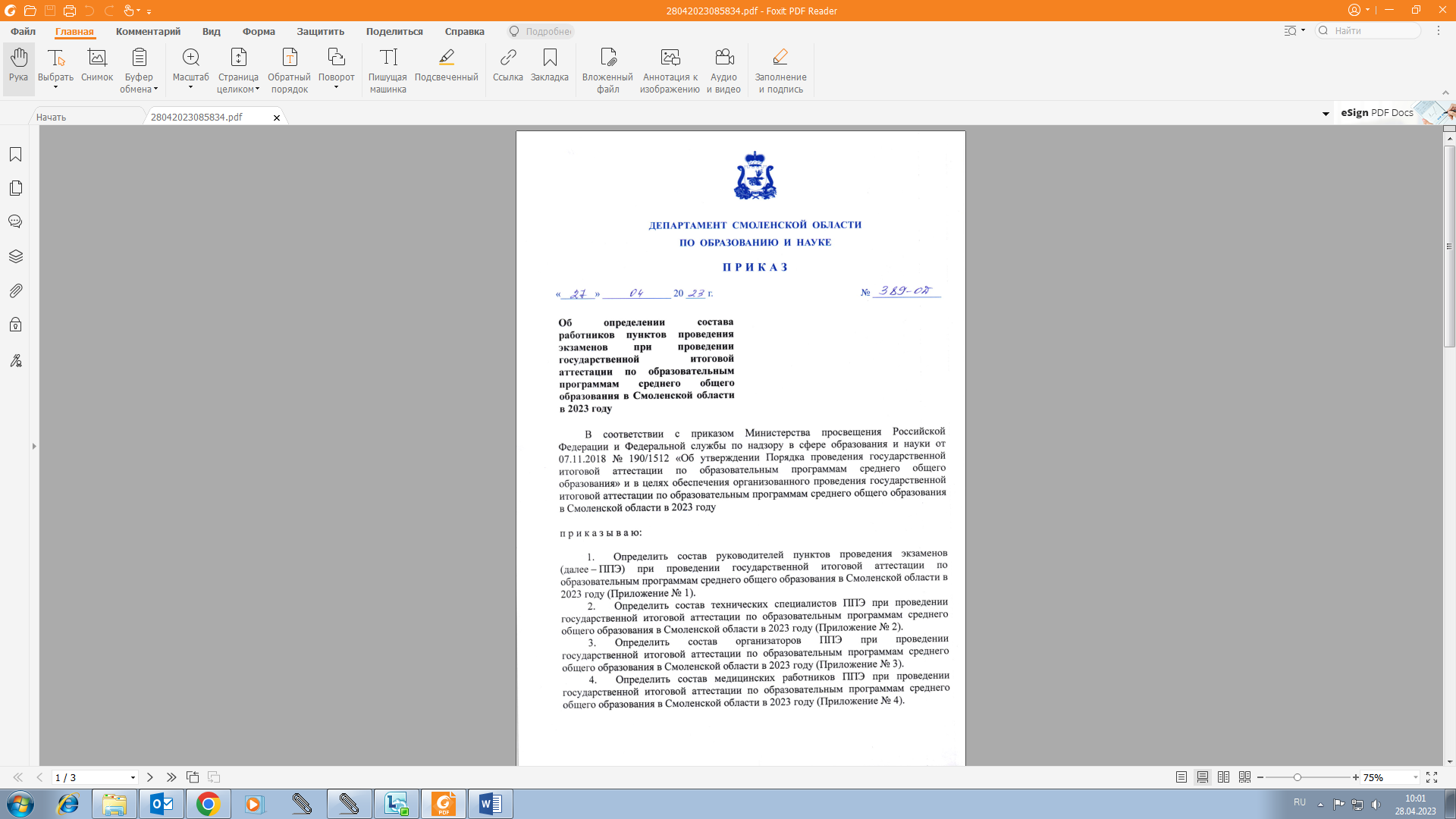 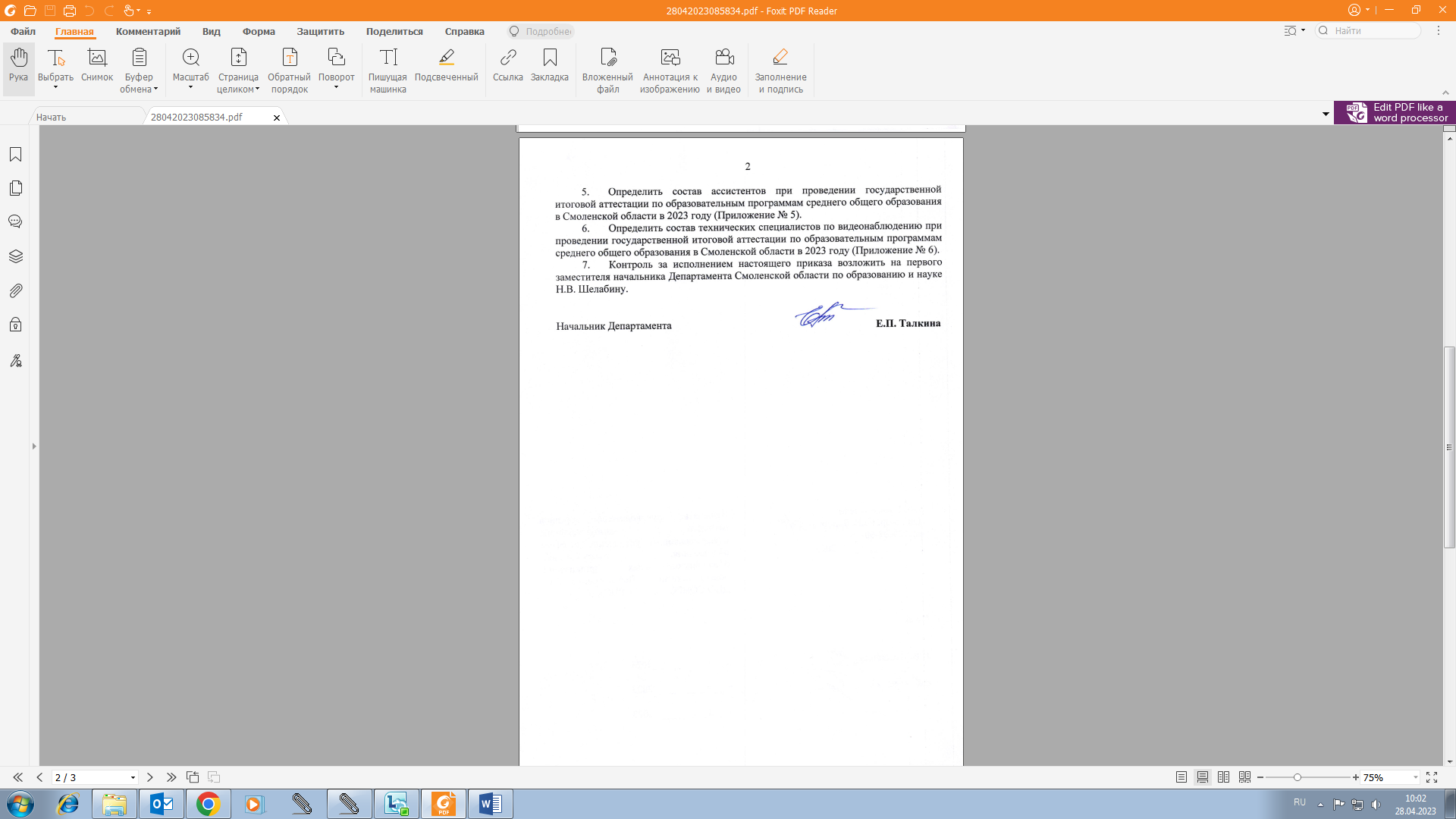 Приложение № 1 к приказу Департамента Смоленской области по образованию и наукеот «____» ______ 2023 г. № ________Состав руководителей ППЭ при проведении государственной итоговой аттестации по образовательным программам среднего общего образования в Смоленской области в 2023 годуПриложение № 2 к приказу Департамента Смоленской области по образованию и наукеот «____» ______ 2023 г. № ________Состав технических специалистов ППЭ при проведении государственной итоговой аттестации по образовательным программам среднего общего образования в Смоленской области в 2023 годуПриложение № 3 к приказу Департамента Смоленской области по образованию и наукеот «____» ______ 2023 г. № ________Состав организаторов ППЭ при проведении государственной итоговой аттестации по образовательным программам среднего общего образования в Смоленской области в 2023 годуПриложение № 4 к приказу Департамента Смоленской области по образованию и наукеот «____» ______ 2023 г. № ________Состав медицинских работников ППЭ при проведении государственной итоговой аттестации по образовательным программам среднего общего образования в Смоленской области в 2023 годуПриложение № 5 к приказу Департамента Смоленской области по образованию и наукеот «____» ______ 2023 г. № ________Состав ассистентов при проведении государственной итоговой аттестации по образовательным программам среднего общего образования в Смоленской области в 2023 годуПриложение № 6 к приказу Департамента Смоленской области по образованию и наукеот «____» ______ 2023 г. № ________Состав технических специалистов по видеонаблюдению при проведении государственной итоговой аттестации по образовательным программам среднего общего образования в Смоленской области в 2023 году№ п/пФамилия, имя, отчествоМесто работыДолжностьАвдеева Ольга ВикторовнаМБОУ СШ № 2 г. ПочинкаучительАганина Кристина ВалерьевнаОтдел образования и молодежной политики Администрации муниципального образования «Хиславичский район» Смоленской областименеджер-методистАзаров Александр ГеннадиевичСОГКОУ «Открытая (сменная) школа № 3»учительБевзенко Ирина ВикторовнаСОГКОУ «Открытая (сменная) школа № 3»учительБорисенкова Елена ВладимировнаАдминистрация муниципального образования «Темкинский район» Смоленской областиглавный специалист отдела по образованию и гражданско-патриотическому воспитаниюБорунова Марина МихайловнаМБОУ «Агибаловская СШ»и.о. директораБурцева Марина ЕвгеньевнаМБОУ СШ № 6 г. Вязьмы Смоленской областизаместитель директораГераськина Лилия АнатольевнаМБОУ «РСШ №1»учительДударева Виктория АркадьевнаМБОУ «Гимназия №1 им. Н.М. Пржевальского»заместитель директораЕмельянова Елена СергеевнаМБОУ «СШ № 9»заместитель директораЕрмолаева Марина АлександровнаСОГКОУ «Открытая (сменная) школа № 3»учительЗлакоманова Маргарита АлександровнаМБОУ «СШ № 2»учительЗуева Алла СвятославовнаОтдел образования Администрации МО «Угранский район» Смоленской областиглавный специалистКапаева Любовь ВалерьевнаМБОУ «Гимназия № 4»заместитель директораКолпачкова Марина ВикторовнаМБОУ «Перенская средняя школа»директорКоржуева Татьяна ИвановнаМБОУ «СОШ № 9» г. Сафоновозаместитель директораКоткина Наталья АлександровнаОГБОУ «Центр образования для детей с особыми образовательными потребностями г. Смоленска»директорКузнецова Галина АнатольевнаСОГКОУ «Открытая (сменная) школа № 3»учительКуляпкина Ирина ВладимировнаМБОУ «СШ № 8»заместитель директораКуриленко Елена АлександровнаМБОУ «О(с)Ш № 1»учительЛёвушкина Марина АлександровнаОтдел по образованию Администрации МО «Новодугинский район» Смоленской областиведущий специалистЛелич Кристина ЮрьевнаМБОУ «СШ № 21 им. Н.И. Рыленкова»заместитель директораМайорова Алла ПетровнаМБОУ Талашкинская СШдиректорМаюк Ирина ВалерьевнаМБОУ СОШ № 5 г. Вязьмы Смоленской областизаместитель директораМиренкова Татьяна АнатольевнаМБОУ Пригорская СШучительМорозова Екатерина ВладимировнаМБОУ «СШ № 4» г. Десногорсказаместитель директораМоскалева Наталья НиколаевнаСОГКОУ «Открытая (сменная) школа № 6»директорНазарова Татьяна ВитальевнаМБОУ «Средняя школа №2»заместитель директора Небылицына Ирина ВикторовнаМБОУ «СШ № 2»учительОрлова Наталья ЛеонидовнаМБОУ Шимановская СОШ Вяземского района Смоленской областизаместитель директораОсташко Светлана АлександровнаМБОУ СШ №1 г. ДемидоваучительПанкова Анжелика ВасильевнаМБОУ «СШ № 40»учительПопова Алла АлександровнаМБОУ Краснооктябрьская школадиректорРоманова Ирина ЕвгеньевнаМБОУ «СШ № 5»заместитель директораСаленкова Ирина ЛеонидовнаМБОУ «Ярцевская средняя школа №1»директорСветлова Олеся ЮрьевнаОтдел образования Администрации муниципального образования «Велижский район»ведущий специалист Слесарева Наталья ВладимировнаМБОУ «СШ № 33»учительСмазнова Татьяна АнатольевнаМБОУ «СШ № 19 им. Героя России Панова»заместитель директораСолодкова Наталья ТимофеевнаМБОУ Богородицкая СШзаместитель директораСорокина Елена АнатольевнаМБОУ Духовщинская СШ им. П.К. Козловазаведующий библиотекойСтреляева Наталья ВладимировнаМБОУ «СШ № 29»заместитель директораТаранова Татьяна ОлеговнаМБОУ Верхнеднепровская СОШ № 1учительТомашевич Елена НиколаевнаМБОУ «Средняя школа №2»учительТрофимова Екатерина АнатольевнаМКОУ Юшинская ОШдиректорТузова Наталья АлександровнаМБОУ «Средняя школа № 5»директорУльяненкова Марина АлександровнаМБОУ «СШ № 2»учительУросова Валерия ВладимировнаМБОУ «СШ № 15»заместитель директораФирсова Наталия АлексеевнаМБОУ «СШ № 25»заместитель директораФранк Светлана ВикторовнаМБОУ «СШ № 4» г. ДесногорскаучительЦиунель Галина СтепановнаМБОУ Ельнинская СШ №1 им. М.И. ГлинкиучительЦыганкова Алла ПетровнаМБОУ «СШ № 35»учительШаулина Оксана ВалерьевнаМБОУ «Средняя школа № 7»директорШутова Ирина СергеевнаМБОУ «Чистиковская школа»заместитель директораЩелкунова Наталья ВикторовнаМБОУ СШ № 2 г. Вязьмы Смоленской областизаместитель директора№ п/пФамилия, имя, отчествоМесто работыДолжностьАбейдулин Ильхам РустамовичМБОУ «Школа-гимназия»учительАлещенко Екатерина ВладимировнаМБОУ «Средняя школа № 9»учительАндреев Игорь ВладимировичМБОУ «СШ № 25»директорАндронов Александр ВикторовичСОГКОУ «Открытая (сменная) школа № 3»учительАнтоненкова Екатерина СергеевнаМБОУ «СШ № 12»учительАртемова Лариса АлександровнаМБОУ «Средняя школа № 6»учительАфанасьева Елена ВладимировнаМБОУ «СШ № 25»учительБабуркина Кристина СергеевнаМБОУ Пригорская СШучительБайдакова Вера АнатольевнаМБОУ «СОШ № 8» г. Сафоновопедагог-психологБаирова Татьяна ВасильевнаМБОУ «СШ № 33»учительБандуш Сергей ВасильевичМБОУ «Холмовская СШ»инженер-техникБанькова Наталья ВалерьевнаМБОУ «Средняя школа №2» города ВелижаучительБелов Олег ВячеславовичМБОУ «Средняя школа № 7»учительБелоусова Карина ПавловнаМБОУ «СШ № 25»секретарь руководителяБорисова Юлия ВасильевнаМБОУ «СШ № 19 им. Героя России Панова»учительБурцева Ольга ЮрьевнаМБОУ Шимановская СОШ Вяземского района Смоленской областиучительВеремьева Елена НиколаевнаМБОУ Пригорская СШзаместитель директораВладыченкова Надежда АлександровнаМБОУ «СШ № 39»учительВласова Мария ВикторовнаМБОУ «СШ № 40»учительВолкова Наталья АнатольевнаМБОУ «СШ № 35»учительВоропаева Ирина СергеевнаМБОУ «СШ № 21 им. Н.И. Рыленкова»учительГагарин Юрий ВасильевичМБОУ «Кармановская средняя школа»учительГолочева Алина ВладимировнаМБОУ «Средняя школа № 2» г. Десногорскапедагог-организаторГращенкова Татьяна ПавловнаМБОУ «СШ № 33»учительГрицунова Ольга ВикторовнаМБОУ «СШ № 25»учительГубернаторова Анна СвятославовнаМБОУ Краснинская средняя школапедагог дополнительного образованияГуков Алексей АлександровичОтдел образования Администрации МО «Угранский район» Смоленской областиинженер-программистГусев Михаил АнатольевичМБОУ Печерская СШэлектрикДавыдовская Анастасия ЮрьевнаМБОУ «СШ № 33»учительДанилов Юрий ВладимировичМБОУ СШ №2 г. ДемидоваучительДегтярева Ольга ВладимировнаМБОУ «РСШ №1»учительДементьева Наталья ЭдуардовнаМБОУ «СШ № 29»учительДенисенкова Ульяна АлексеевнаМБОУ СШ № 1 г. Сычевки Смол. обл.учительДомрачева Анастасия ВитальевнаОтдел по образованию, физической культуре и спорту Администрации муниципального образования Руднянский район Смоленской областистарший менеджерДонцов Максим ЮрьевичМБОУ «СШ № 33»учительДоронин Александр НиколаевичОтдел образования Администрации муниципального образования «Ельнинский район» Смоленской областистарший менеджерЕлисеева Светлана МихайловнаМБОУ «СШ № 29»учительЕлисеенков Денис ВикторовичМБОУ «СШ № 31»учительЖукова Марина ВячеславовнаМБОУ «СШ № 35»учительЗарайский Владислав ИгоревичМБОУ «СШ № 30 им. С.А. Железнова»учительЗасоркин Алексей ЕвгеньевичМБОУ СОШ № 10 г. Вязьмы Смоленской областиучительЗахарова Наталья АлексеевнаМБОУ «Средняя школа № 10»учительЗеленёв Максим НиколаевичАдминистрация муниципального образования «Ельнинский район» Смоленской областиведущий специалист сектора предупреждения и ликвидации ЧСИванов Алексей ВикторовичМБОУ СШ № 2 г. Вязьмы Смоленской областиучительИващенко Оксана ВладимировнаМБОУ «СШ № 29»учительИлларионов Сергей АнатольевичОтдел образования Администрации муниципального образования «Починковский район» Смоленской областименеджерИльин Иван ВикторовичМБОУ СШ № 2 г. Вязьмы Смоленской областиучительИльиных Ольга ПавловнаМБОУ «Пречистенская средняя школа»учительКалинина Лариса ВикторовнаМБОУ Верхнеднепровская СОШ № 3учительКиреенкова Вера ИвановнаМБОУ «Хиславичская СШ»учительКиселёва Наталья ТихоновнаСОГКОУ «Открытая (сменная) школа № 3»учительКлюева Людмила НиколаевнаОтдел по образованию, физической культуре и спорту Администрации муниципального образования Руднянский район Смоленской областиведущий специалистКнязева Светлана ВикторовнаМБОУ «СШ № 3» г. ДесногорскаучительКнязева Юлия АлександровнаМБОУ «СШ № 30 им. С.А. Железнова»учительКовалькова Лариса ПавловнаМКОУ Караваевская ОШучительКожемякина Марина РафкатовнаМБОУ Талашкинская СШзаместитель директораКоженова Ольга НиколаевнаМБОУ «СОШ № 8» г. Сафоновопедагог-психологКозлова Наталья НиколаевнаМБОУ «СШ № 4» г. Десногорскаспециалист по кадрамКозырева Валентина АлександровнаМБОУ СОШ № 1 г. Вязьмы Смоленской областибиблиотекарьКолуканов Олег ВладимировичМБОУ «Ситьковская основная школа»учительКомшуков Николай НиколаевичМБОУ «СШ № 33»системный администраторКоролева Ольга НиколаевнаМБОУ «СШ № 40»учительКраюшкин Олег ЕвгеньевичМБОУ «СШ № 33»системный администраторКузина Юлия ИгоревнаСОГКОУ «Открытая (сменная) школа № 6»учительКупреева Наталья АнатольевнаМБОУ «СШ № 26 им. А.С. Пушкина»заместитель директораЛавринова Ирина ИгоревнаОГБОУ «Центр образования для детей с особыми образовательными потребностями г. Смоленска»учительЛагутина Надежда СергеевнаМБОУ «СШ № 29»учительЛарионова Марина НиколаевнаМБОУ «СОШ № 8» г. СафоновоучительЛёвушкина Екатерина ВладимировнаМКОУ «Липецкая ОШ»директорЛекомцева Наталия ЕвгеньевнаМБОУ «Кармановская средняя школа»заместитель директораЛеонова Светлана ВладимировнаМБОУ «СШ № 28»учительЛуференков Максим НиколаевичМБОУ «Гимназия № 4»учительЛысенкова Татьяна АлексеевнаМБОУ «СШ № 12»учительМакаренкова Ольга МихайловнаМБОУ «СШ № 12»учительМалекина Анна ОлеговнаМБОУ Пригорская СШучительМалышев Никита ВладимировичМБОУ «СШ № 35»учительМамичев Дмитрий ИвановичМБОУ Шаталовская СШучительМандриков Виктор ГригорьевичМБОУ «Андрейковская СОШ» Вяземского района Смоленской областиучительМардахаева Анастасия ШамаиловнаМБОУ «СШ № 12»учительМарина Наталья НиколаевнаМБОУ «СШ № 40»учительМарченкова Светлана ВладимировнаМБОУ «Гимназия №1 им. Н.М. Пржевальского»учительМастакалов Александр ВасильевичМБОУ «РСШ №2»учительМельников Андрей ВитальевичМБОУ СШ № 6 г. Вязьмы Смоленской областиучительМихайлова Екатерина ВалерьевнаМБОУ «Всходская СШ»учительМолчанов Станислав АндреевичМБОУ Васьковская СШучительМорозов Николай МихайловичМБОУ Краснооктябрьская школаучительНечаев Андрей АлександровичМКУ ЦОУКинженер-программистОсипов Роман АндреевичМБОУ «СШ № 40»учительПавлова Ирина ОлеговнаМБОУ «СШ № 29»учительПажус Оксана ГеннадьевнаМБОУ Верхнеднепровская СОШ № 1учительПанкова Полина АлександровнаМБОУ «СШ № 15»учительПарчевский Олег ВячеславовичМБОУ «СШ № 26 им. А.С. Пушкина»системный администраторПетров Дмитрий СергеевичМБОУ «Школа-гимназия»учительПетров Кирилл АлександровичМКОУ «Новодугинская СШ»учительПетрова Наталья АнатольевнаГАУ ДПО СОИРОметодистПлатонов Иван АлександровичМБОУ «СШ № 31»лаборантПокровский Анатолий СергеевичКомитет по образованию Администрации муниципального образования «Гагаринский район» Смоленской областитехнический специалистПушкарева Оксана ВасильевнаСОГКОУ «Открытая (сменная) школа № 3»учительРаботин Александр ЮрьевичМБОУ «СШ № 33»учительРазживайкина Зоя МихайловнаМБОУ «СОШ № 9» г. СафоновоучительРайкова Наталья СергеевнаМБОУ «СШ № 30 им. С.А. Железнова»учительРакитская Алина АндреевнаМБОУ «СШ № 25»менеджерРодикова Раиса ДмитриевнаМБОУ «СШ № 29»учительРоманова Татьяна ПетровнаМБОУ «СШ № 1» г. Десногорскапедагог-организаторРузенкова Инна МихайловнаМБОУ «Ярцевская средняя школа №1»учительСеверова Вера АлександровнаМБОУ «СШ № 26 им. А.С. Пушкина»заместитель директораСелезнева Елена ВикторовнаМБОУ «СШ № 39»учительСеменов Сергей ПетровичМБОУ «В(С)ОШ» г. Вязьмы Смоленской областиучительСидоркина Ольга АлександровнаМБОУ «СШ № 40»учительСидоров Александр СергеевичМБОУ «Нахимовская СШ»учительСкребнёва Ольга СергеевнаМБОУ «СШ № 26 им. А.С. Пушкина»учительСкребнёва Светлана ВладимировнаМБОУ «СШ № 30 им. С.А. Железнова»учительСмирнова Татьяна ГеннадьевнаМБОУ «СШ № 29»учительСокова Вероника ИгоревнаКомитет по образованию Администрации муниципального образования «Гагаринский район» Смоленской областиглавный специалистСорокин Олег АлексеевичМБОУ «Темкинская СШ» Темкинского района Смоленской областиинженер-программистСтальнова Анна АнтоновнаМБОУ «СШ № 29»старшая вожатаяСтаневич Виктор СергеевичМБОУ «СШ № 25»учительСтепанов Александр ИльичГАУ ДПО СОИРОметодистСударева Людмила ИвановнаМБОУ Духовщинская СШ им. П.К. КозловаучительТерёхина Людмила ЮрьевнаМБОУ «Темкинская СШ» Темкинского района Смоленской областиучительТимошенков Денис ВитальевичМБОУ Стодолищенская СШучительТорбина Наталья ПовиловнаМБОУ СОШ № 5 г. Вязьмы Смоленской областиучительТрубченков Сергей НиколаевичМБОУ Ельнинская СШ № 2 им. К.И. РакутинаучительТузов Юрий ЛеонидовичМБОУ «Средняя школа № 5»учительФедорова Светлана ВладимировнаМБОУ Пречистенская СШучительФедосеева Инга АнатольевнаМБОУ «СШ № 1» г. ДесногорскаучительХряпкина Ольга ВладимировнаОтдел образования Администрации муниципального образования «Краснинский район» Смоленской областистарший менеджерХуторова Татьяна ВалентиновнаМБОУ Печерская СШзаместитель директораЦарикова Ирина АлександровнаМБОУ «Средняя школа №3»учительЧерванева Татьяна МихайловнаМБОУ СШ №1 г. ДемидоваучительШибарова Светлана ПетровнаМБОУ «СШ № 39»учительШульгина Екатерина ВалерьевнаМБОУ СШ № 8 г. Ярцево Смоленской областиучитель№ п/пФамилия, имя, отчествоМесто работыДолжностьАбейдулина Диана АльбертовнаМБОУ ЯСШ № 2учительАбраменкова Анастасия ВладимировнаМБОУ «Пречистенская средняя школа»учительАбрамова Ирина ВалерьевнаМБОУ «Кармановская средняя школа»учительАбрамова Любовь НиколаевнаМБОУ «СШ № 14»учительАбрамова Наталья ЛеонидовнаМБОУ «СШ № 37»учительАбрамович Ирина ВалентиновнаМБОУ «СШ № 5»учительАбрамович Яна АлександровнаМБОУ «СШ № 16»учительАвдеева Виктория ПетровнаМБОУ «Андрейковская СОШ» Вяземского района Смоленской областиучительАвдеева Наталья ВикторовнаМБОУ Ельнинская СШ № 2 им. К.И. Ракутинауборщик административных и служебных помещенийАгафица Альбина СергеевнаМБОУ «Гимназия № 4»учительАгафонова Елена ВалентиновнаМБОУ Талашкинская СШучительАгеева Анна АндреевнаМБОУ «СШ № 40»педагог-психологАгеева Елена АнатольевнаМБОУ «Гимназия № 4»преподаватель-организатор ОБЖАгеева Елена НиколаевнаМБОУ СОШ № 5 г. Вязьмы Смоленской областиучительАгибалова Евгения СергеевнаМБОУ «СШ № 34»учительАдадурова Ирина ГеннадьевнаМБОУ «Школа-гимназия»учительАдамова Габибат РамазановнаМБОУ СШ № 8 г. Ярцево Смоленской областиучительАдамская Марианна ВикторовнаМБОУ «СШ № 34»учительАзарова Лилия ВладимировнаСОГКОУ «Открытая (сменная) школа № 3»сотрудникАйриян Инна СеменовнаМБОУ «СШ № 19 им. Героя России Панова»учительАкименко Наталья АлександровнаМБОУ «СШ № 3» г. ДесногорскаучительАкобян Кнар СамвеловнаМБОУ «СШ № 36 им. А.М. Городнянского»учительАксенова Людмила НиколаевнаМБОУ «СШ № 39»учительАксёнова Маргарита ИвановнаМБОУ «СШ № 25»учительАлейникова Лидия ВикторовнаМБОУ «СШ № 5»учительАлександрова Евгения КонстантиновнаМБОУ Гнездовская СШучительАлександрова Лариса МихайловнаМБОУ «Кармановская средняя школа»учительАлександрова Оксана ЕвгеньевнаМБОУ «СШ № 8»педагог-психологАлександрова Полина АлександровнаМБОУ СОШ № 5 г. Вязьмы Смоленской областиучительАлексеева Татьяна ВладимировнаМБОУ «СШ № 27 им. Э.А. Хиля»учительАлексеенко Мария НиколаевнаМБОУ «СОШ № 6» г. СафоновоучительАлексеенко Наталья ВикторовнаМБОУ «СШ № 38»учительАлексеенкова Алла ИвановнаМБОУ «СШ № 18»учительАлексеенкова Наталья АнатольевнаМБОУ «Игоревская СШ»учительАлёшина Ирина НиколаевнаМБОУ «СШ № 29»учительАлещенкова Елена ОлеговнаМБОУ «СШ № 8»учительАлиева Юлия ВитальевнаМБОУ «Средняя школа №2»учительАлферова Ирина НиколаевнаМБОУ «СШ № 33»учительАмельченкова Татьяна АлександровнаМБОУ «Средняя школа № 6»учительАнаненкова Анна АлексеевнаМБОУ «СШ № 13 им. Э.Д. Балтина»учительАнанина Ольга ВладимировнаМБОУ «Школа-гимназия»учительАнанченкова Валентина АнатольевнаМБОУ «СШ № 39»уборщик производственных помещенийАндреев Андрей ЛеонидовичСОГКОУ «Открытая (сменная) школа № 3»учительАндреева Александра ПавловнаМБОУ «СШ № 34»учительАндреева Марина ИгоревнаМБОУ Михновская СШучительАндреенкова Марина НиколаевнаМБОУ СШ № 9учительАндреенкова Мария ИгоревнаМБОУ «СШ № 39»учительАндрееску Ирина ВячеславовнаМБОУ «Гимназия №1 им. Н.М. Пржевальского»учительАндриуцэ Нина ВикторовнаМБОУ «СОШ № 1» г. СафоновоучительАндронова Галина СергеевнаМБОУ «СОШ № 7»учительАндрюшина Елена АлександровнаМБОУ Ельнинская СШ № 3 им. Г.К. ЖуковаучительАнисенков Виталий ГригорьевичМБОУ Трудиловская СШпреподаватель физической культурыАнисимова Валерия ВадимовнаМБОУ «Ярцевская средняя школа №1»учительАнищенкова Наталья МихайловнаМБОУ «СШ № 19 им. Героя России Панова»учительАнтипенкова Татьяна ДмитриевнаМБОУ «СШ № 40»учительАнтоненкова Татьяна ВалерьевнаМБОУ «Средняя школа № 6»учительАнтонова Валентина ГеннадьевнаМБОУ «СШ № 9»учитель-логопедАнтонова Елена ВикторовнаМБОУ «СШ № 21 им. Н.И. Рыленкова»учительАнтонова Олеся ЮрьевнаМБОУ Богородицкая СШпедагог-организаторАнтонова Ольга АнатольевнаМБОУ «СШ № 29»учительАнтончева Наталья СтаниславовнаМБОУ «Гимназия № 4»учительАнтропов Андрей СергеевичМБОУ СОШ № 9 г. Вязьмы Смоленской областиучительАнтусова Татьяна НиколаевнаМБОУ «СШ № 5»учительАнтышева Ольга ВладимировнаМБОУ «СШ № 37»учительАпенченко Александра ВладимировнаМБОУ Печерская СШучительАрличенкова Наталья АлександровнаМКОУ «Селищенская ОШ»учительАрсенина Марина НиколаевнаМБОУ Верхнеднепровская СОШ № 3учительАрсентьева Ирина ИвановнаМБОУ СШ № 10учительАртеменков Антон ЛеонидовичМБОУ «СШ № 14»заместитель директораАртемова Елена АлександровнаМБОУ «СШ № 37»учительАртемьева Наталья НиколаевнаМБОУ «Средняя школа № 8»учительАртемьева Нина НиколаевнаМКОУ Суторминская ОШучительАртюшенко Екатерина АлексеевнаМБОУ «СШ № 3»учительАрхипова Алина ВикторовнаМБОУ «СОШ № 1» г. СафоновоучительАрхипова Елена СергеевнаМБОУ «СОШ № 7»учительАсеева Татьяна АлександровнаМБОУ «Кармановская средняя школа»учительАсланова Эльвира МагомедовнаМБОУ «Гимназия № 4»учительАсмус Юлия АлександровнаМБОУ «СШ № 22»учительАстапчикова Елена АлександровнаМБОУ «СОШ № 2» г. СафоновоучительАстахов Алексей ВикторовичМБОУ СШ №4 имени Героя Советского Союза А.Б. Михайлова г. Вязьмы Смоленской областипреподаватель-организатор ОБЖАсташенкова Татьяна КонстантиновнаМБОУ «СШ № 10»учительАтрошкова Светлана БрониславовнаМБОУ «СШ № 25»учительАфанасьев Иван АлександровичМБОУ «СОШ № 1» г. СафоновоучительАфанасьева Кристина ЯновнаМБОУ Верхнеднепровская СОШ № 3заместитель директораАфанасьева Татьяна ГеннадьевнаМБОУ «СШ № 21 им. Н.И. Рыленкова»учительАфонюшкина Галина ПетровнаМБОУ «Школа-гимназия»учительБабина Олеся СергеевнаМБОУ «СШ № 28»учительБабурченкова Любовь ВикторовнаМБОУ «РСШ №1»учительБабурченкова Татьяна ПетровнаМБОУ «РСШ №2»старшая вожатаяБагдасарова Раксана ЭдуардовнаМБОУ «СШ № 27 им. Э.А. Хиля»учительБадалян Алина АйковнаМБОУ «СШ № 34»учительБазуева Ольга ВикторовнаМБОУ «СШ № 29»учительБазылева Анна АлександровнаМБОУ «СШ № 21 им. Н.И. Рыленкова»учительБайбара Инга ВикторовнаМБОУ «СШ № 3»учительБайденова Екатерина АлексеевнаМБОУ «СШ № 22»учительБайкова Светлана АндреевнаМБОУ «Средняя школа № 1» города ВелижаучительБайрамова Елена ВикторовнаМБОУ «СШ № 10»учительБакарева Елена НиколаевнаМБОУ СШ №4 имени Героя Советского Союза А.Б. Михайлова г. Вязьмы Смоленской областиучительБакурова Ксения ФедоровнаМБОУ Пречистенская СШучительБакчинова Анна РуслановнаМБОУ «Ярцевская средняя школа №1»учительБандеко Алла ГригорьевнаМБОУ «Лицей № 1 им. академика Б.Н. Петрова»учительБарабанова Елена БорисовнаМБОУ Прудковская СШучительБаранова Марина ИвановнаСОГКОУ «Открытая (сменная) школа № 6»учительБаранова Марина НиколаевнаМБОУ «СШ № 18»учительБаранова Татьяна НиколаевнаМБОУ Краснинская средняя школаучительБаранчикова Галина АлександровнаМБОУ Ельнинская СШ № 2 им. К.И. РакутинаучительБарилова Елена АлександровнаМБОУ «СШ № 36 им. А.М. Городнянского»учительБаркалова Ольга НиколаевнаМБОУ «СШ № 35»учительБаронова Елена ВячеславовнаМКОУ «Липецкая ОШ»учительБарышникова Елена ВладимировнаМБОУ «СШ № 37»учительБатина Надежда АлександровнаМБОУ «СШ № 4» г. ДесногорскаучительБатрун Людмила МихайловнаМБОУ Ельнинская СШ № 2 им. К.И. РакутинаучительБатукова Любовь НиколаевнаМБОУ Духовщинская СШ им. П.К. КозловаучительБатурина Дарья СергеевнаМБОУ «Ярцевская средняя школа №1»учительБатышева Елена ВладимировнаМБОУ «Гимназия № 4»педагог-психологБахметова Любовь МихайловнаМБОУ «СШ № 2»учительБачевский Александр ВикторовичМБОУ Стабенская СШучительБегункова Алина ГеннадиевнаМБОУ «СОШ № 6» г. СафоновоучительБеликова Елена ГригорьевнаМБОУ «Средняя школа № 5»педагог-психологБелицкая Марина НиколаевнаАдминистрация муниципального образования «Темкинский район» Смоленской областиведущий специалист по опеке и попечительствуБелкина Жанна ОлеговнаОГБОУ «Центр образования для детей с особыми образовательными потребностями г. Смоленска»учительБелова Марина АндреевнаМБОУ «СОШ № 1» г. СафоновоучительБелова Татьяна ВладимировнаМБОУ «СШ № 18»учительБелоусова Тамара ГригорьевнаМБОУ «СШ № 40»учительБелошапкина Ирина ПетровнаМБОУ «СШ № 32 им. С.А. Лавочкина»учительБельская Наталья ВасильевнаМБОУ «СШ № 4» г. ДесногорскаучительБеляева Екатерина МихайловнаМБОУ «СШ № 19 им. Героя России Панова»учительБелякова Наталия АлександровнаМБОУ Богородицкая СШучительБелякова Ольга НиколаевнаМБОУ СШ № 1 г. Сычевки Смол. обл.уборщик служебных помещенийБерезинкина Юлия АлександровнаМБОУ «Средняя школа № 10»учительБерезкина Татьяна ВладимировнаМКОУ Елмановская ОШучительБерестнева Анастасия АлексеевнаМБОУ «СШ № 32 им. С.А. Лавочкина»учительБеркман Николай ВалерьевичМБОУ «СШ № 21 им. Н.И. Рыленкова»учительБиричевская Светлана АлександровнаМБОУ «СШ № 40»учительБлагова Мария ИвановнаМБОУ «СШ № 27 им. Э.А. Хиля»учительБоброва Олеся ВикторовнаМБОУ «СШ № 29»учительБоброва Юлия СергеевнаМБОУ «СШ № 29»учительБогатырева Юлия ВячеславовнаМБОУ «СШ № 35»учительБогачёва Алла АнатольевнаМБОУ «СШ № 25»педагог-библиотекарьБогачёва Анастасия АнатольевнаМБОУ «СШ № 9»учительБогачева Олеся ВладимировнаМБОУ «Гимназия №1 им. Н.М. Пржевальского»учительБогданова Татьяна АлексеевнаМБОУ «СШ № 33»учительБогомаз Людмила ВладимировнаМБОУ СОШ № 9 г. Вязьмы Смоленской областиучительБогомолова Ольга НиколаевнаМБОУ «СШ № 37»учительБодунова Татьяна МихайловнаМБОУ Лучесская ОШучительБоженкова Елена АлександровнаМБОУ «СОШ № 6» г. СафоновоучительБознякова Татьяна ВладимировнаМБОУ СОШ № 8 г. Вязьмы Смоленской областибиблиотекарьБолычева Ирина АлександровнаМБОУ Ельнинская СШ № 2 им. К.И. Ракутинауборщик административных и служебных помещенийБольт Юлия ВитальевнаМБОУ СШ № 2 г. ПочинкаучительБольшакова Елена НиколаевнаМБОУ «Средняя школа №1»учительБольшунова Анастасия АлександровнаМБОУ СШ № 2 г. СычевкиучительБондаренкова Елена ВалерьевнаМБОУ СШ № 1 г. ПочинкаучительБондаренкова Елена ЮрьевнаМБОУ «СШ № 9»учительБондарь Ирина ПавловнаМБОУ «СШ № 18»учительБордаков Иван АнатольевичМБОУ СШ № 2 г. Вязьмы Смоленской областиучительБорисенкова Светлана ЕвгеньевнаМБОУ Краснинская средняя школаучительБорисенкова Юлия НиколаевнаМБОУ СШ №1 г. ДемидоваучительБориснева Марина ВикторовнаМБОУ «СОШ № 2» г. СафоновоучительБорисова Анна ЕвгеньевнаМБОУ СШ № 2 г. Вязьмы Смоленской областиучительБорисова Людмила АнатольевнаМБОУ «СОШ № 9» г. СафоновоучительБорисовец Анастасия ОлеговнаМБОУ СШ № 2 г. Вязьмы Смоленской областиучительБорисюк Галина ПавловнаМБОУ СШ №4 имени Героя Советского Союза А.Б. Михайлова г. Вязьмы Смоленской областиучительБормакова Виктория ВладимировнаМБОУ Стабенская СШучительБоровик Юлия АлександровнаМБОУ «СШ № 5»учительБородич Юлия ВладимировнаМБОУ Верхнеднепровская СОШ № 2учительБорунова Ирина ВладимировнаМБОУ Стабенская СШучительБорунова Людмила АлександровнаМБОУ «СШ № 29»учительБорякова Юлия ЮрьевнаМБОУ СОШ № 9 г. Вязьмы Смоленской областиучительБосаковский Андрей ОрестовичМБОУ «Всходская СШ»учительБотолина Ирина ВладимировнаМБОУ «Средняя школа № 2»учительБочкарева Елена ПетровнаМБОУ «СШ № 37»учительБояршинова Марина ВикторовнаМБОУ СОШ № 10 г. Вязьмы Смоленской областиучительБрикин Кирилл ВладимировичМБОУ «Лицей № 1 им. академика Б.Н. Петрова»учительБронов Владимир СергеевичМБОУ «СШ № 35»учительБрылякова Наталья ЛеонидовнаМБОУ СШ №4учительБудякова Наталья АлександровнаМБОУ Гнездовская СШучительБуйнов Александр МихайловичМБОУ «СШ № 10»учительБулавина Анастасия ИгоревнаМБОУ «СШ № 39»учительБулатикова Анна ПавловнаМБОУ «Средняя школа № 1»учительБулатова Татьяна НиколаевнаМБОУЯСШ №4учительБулко Ирина АлександровнаМБОУ «СШ № 35»учительБулычева Кристина СергеевнаМБОУ «СШ № 16»учительБураченкова Людмила ВасильевнаМБОУ Ельнинская СШ № 2 им. К.И. РакутинаучительБурдов Алексей АлексеевичМБОУ «СШ № 31»учительБуренкова Дарья СергеевнаМБОУ СОШ № 3 г. Вязьмы Смоленской областиучительБурмистрова Татьяна АнатольевнаМБОУ СШ № 6 г. Вязьмы Смоленской областиучительБурцева Наталья ЭдуардовнаМБОУ СШ № 1 г. ПочинкаучительБуряк Наталья НиколаевнаМБОУ «СШ № 5»учительБусова Юлия ВалентиновнаМБОУ «СШ № 34»учительБучинская Наталья ВладимировнаМБОУ «СШ № 38»учительБыстрова Арина АлександровнаМБОУ «Гимназия №1 им. Н.М. Пржевальского»учительБыченкова Татьяна АлексеевнаМБОУ Ельнинская СШ № 2 им. К.И. Ракутинауборщик административных и служебных помещенийВавилова Светлана АлександровнаМБОУ СШ №4 имени Героя Советского Союза А.Б. Михайлова г. Вязьмы Смоленской областиучительВаканова Полина ПавловнаМБОУ «СШ № 31»учительВакульская Ирина НиколаевнаМБОУ «СШ № 11»учительВарнавская Светлана НиколаевнаМБОУ «СШ № 37»учительВартагава Елена ЯковлевнаМБОУ «СШ № 23»учительВарфоломеева Яна НиколаевнаМБУ ДО «ЦДО»педагог дополнительного образованияВасильева Анна ЕвгеньевнаМБОУ «СШ № 7»учительВасильева Галина ВикторовнаМБОУ «Средняя школа № 5»учительВасильева Дарья СергеевнаМБОУ «Гимназия № 4»учительВасильева Ирина НиколаевнаМБОУ «СШ № 34»учительВасильева Людмила АлександровнаМБОУ СОШ № 3 г. Вязьмы Смоленской областиучительВасильева Наталья ГеннадьевнаМБОУ «СШ № 33»учительВасильева Олеся ВитальевнаМБОУ «СШ № 25»учительВасильева Ольга ВасильевнаМБОУ Ельнинская СШ № 3 им. Г.К. ЖуковаучительВасильева Ольга ИвановнаМБОУ «СШ № 33»учительВасильева Софья СергеевнаМБОУ «СШ № 16»учительВасильева Татьяна АлександровнаМБОУ СШ №2 г. ДемидоваучительВахаева Валентина ИльиничнаМБОУ «СШ № 1» г. ДесногорскабиблиотекарьВахрушева Светлана МихайловнаМБОУ «СШ № 38»учительВаштаг Олеся ВалерьевнаМБОУ Кощинская СШучительВедерникова Оксана АлександровнаМБОУ СОШ № 10 г. Вязьмы Смоленской областиучительВерезубова Анастасия АлександровнаМБОУ «СШ № 29»педагог-психологВерхогляд Дарья ВладимировнаМБОУ «Средняя школа № 9»учительВеселов Максим ВикторовичМБОУ «СШ № 26 им. А.С. Пушкина»учительВеселова Ирина СергеевнаМБОУ «СШ № 35»старшая вожатаяВиноградова Галина ВладимировнаМБОУ «Средняя школа №1»учительВиноградова Елена АнатольевнаМБОУ «СШ № 14»учительВиноградова Любовь АлександровнаМБУ ДО Угранский ДДТпедагог дополнительного образованияВиноградова Светлана ИгоревнаМБОУ «СШ № 9»и.о. директораВинокурова Анна ИвановнаМБОУ «СОШ № 9» г. СафоновоучительВинокурова Елена АлександровнаМБОУ Мачулинская ОШучительВинокурова Ирина МихайловнаМБОУ «СШ № 26 им. А.С. Пушкина»учительВишневецкая Галина СтепановнаМБОУ «Андрейковская СОШ» Вяземского района Смоленской областиучительВладимирова Надежда ДмитриевнаМБОУ «СШ № 12»учительВладимирова Юлия ОлеговнаМБОУ «СШ № 25»учительВознова Елена ГеннадьевнаМБОУ «СШ № 15»учительВойтова Ирина АркадьевнаМБОУ «РСШ №2»воспитательВойтова Людмила ПетровнаМБОУ «СШ № 14»учительВойтова Татьяна ИвановнаМБОУ СШ № 8 г. Ярцево Смоленской областиучительВолкова Ангелина АлександровнаМБОУ Катынская СШучительВолкова Елена ИвановнаМБОУ «СШ № 33»учительВолкова Наталья АлександровнаМБОУ «Агибаловская СШ»учительВолкова Ольга АлександровнаМБОУ СОШ № 9 г. Вязьмы Смоленской областиучительВолодарская Оксана АлексеевнаМБОУ «СШ № 27 им. Э.А. Хиля»учительВолодин Валерий ВасильевичМБОУ СОШ № 5 г. Вязьмы Смоленской областиучительВолодина Наталия АнатольевнаМБОУ «Школа-гимназия»учительВолодская Ирина НиколаевнаМБОУ «СШ № 40»учительВолодченкова Светлана ВалентиновнаМБОУ Духовщинская СШ им. П.К. КозловалаборантВолошко Ирина АнатольевнаМБОУ «СШ № 14»педагог-психологВольченко Анна ВасильевнаМБОУ СШ № 2 г. Вязьмы Смоленской областиучительВоробьёва Мария НиколаевнаОтдел образования Администрации муниципального образования «Ельнинский район» Смоленской областиведущий специалистВоронова Регина СергеевнаМБОУ «СШ № 7»учительВоронова Юлия АлександровнаМБОУ «СШ № 40»учительВоропаева Валентина ВасильевнаМБОУ «СШ № 1» г. Десногорскаспециалист по охране трудаВоскобойникова Татьяна СергеевнаМБОУ «СШ № 9»учительВышлова Ольга АлександровнаМБОУ «Гимназия № 4»учительВячистая Ольга ВладимировнаОтдел образования и молодежной политики Администрации муниципального образования «Хиславичский район» Смоленской областиведущий специалистГабелева Светлана ВикторовнаМБОУ Ельнинская СШ №1 им. М.И. ГлинкиучительГаврикова Людмила ПетровнаМБОУ «СШ № 9»учительГавриленкова Жанна ВалерьевнаМБОУ СШ № 1 г. Починказаместитель директораГаврилова Алина ЮрьевнаМБОУ «Гимназия № 4»учительГаврилова Мария НиколаевнаМБОУ «Средняя школа № 6»учительГаврилова Татьяна ВалентиновнаМБОУ «СШ № 29»учительГагарина Людмила АнатольевнаМБОУ «Средняя школа №1»учительГадырка Ирина ДмитриевнаМБОУ «Тупиковская СШ»учительГайдук Анна ИгоревнаМБОУ «СОШ № 8» г. СафоновоучительГалицких Лилия АнатольевнаМБОУ «Кирилловская средняя школа»учительГалуза Ираида ПетровнаМБОУ «СШ № 39»социальный педагогГаранский Сергей ЛеонидовичФКУ СИЗО-1 УФСИН России по Смоленской областисотрудникГармотько Галина ВячеславовнаМБОУ «Средняя школа № 9»учительГачиков Александр ВладимировичМБОУ «СШ № 34»учительГвозденкова Елена АлександровнаМБОУ «Средняя школа № 6»учительГерасенкова Ирина СергеевнаМБОУ «СОШ № 2» г. СафоновоучительГерасимова Ирина ЮрьевнаМБОУ гимназия г. Сафоново Смоленской областиучительГерасимова Нина АлександровнаМБОУ «Лицей № 1 им. академика Б.Н. Петрова»учительГерасимова Татьяна ВикторовнаМБОУ «Хиславичская СШ»учительГерасина Екатерина АлексеевнаМБОУ «СШ № 26 им. А.С. Пушкина»учительГерман Татьяна ГеннадьевнаМБОУ Шаталовская СШуборщик служебных помещенийГиндина Елена ВалерьевнаМБОУ «СШ № 6»учительГлаголева Любовь ВикторовнаМБОУ «Средняя школа № 2» г. ДесногорскаучительГлазкова Ольга МихайловнаМБОУ «Дуровская СОШ»учительГлазунов Вадим АнатольевичМБОУ «Холмовская СШ»учительГлебов Антон АлександровичМБОУ «СШ № 5»учительГлебова Анна АркадьевнаМБОУ «СШ № 30 им. С.А. Железнова»учительГлебова Любовь АнатольевнаМБОУ «СОШ № 9» г. СафоновоучительГлушакова Наталья СтепановнаМБОУ «Средняя школа № 10»учительГлушкова Олеся БорисовнаМБОУ Кощинская СШучительГолованов Павел МаксимовичМБОУ «СОШ № 3» г. СафоновоучительГоловатый Дмитрий БорисовичМБОУ «СШ № 17 им. Героя Российской Федерации А.Б. Буханова»учительГоловкина Ольга ЕвгеньевнаМБОУ «СШ № 34»учительГолубев Алексей ВладимировичМБОУ СШ № 2 г. Вязьмы Смоленской областиучительГолубева Анастасия РомановнаМБОУ «СШ № 16»учительГолузова Наталья АнатольевнаМБОУ «СШ № 2»учительГольнева Татьяна ВладимировнаМКОУ Суторминская ОШучительГондаренкова Светлана СергеевнаМБОУ «СШ № 29»уборщик служебных помещенийГончарик Алла ВасильевнаМБОУ «СШ № 33»учительГончарова Елена ИвановнаМБОУ «СОШ № 6» г. СафоновоучительГончарова Татьяна ВикторовнаМБОУ «СШ № 40»уборщик служебных помещенийГорбачёва Елена МихайловнаМБОУ «Барановская СОШ»учительГорбачева Наталия АлексеевнаМБОУ «СШ № 2»учительГорбачева Татьяна АльбертовнаМБОУ «Гимназия № 4»учительГорбачевская Оксана ВладимировнаМБОУ «СШ № 24»учительГордеева Алина СергеевнаМБОУ «СШ № 16»учительГордейчик Елена ВикторовнаМБОУ Переснянская СШучительГореликова Юлия ДмитриевнаМБОУ «СШ № 3»учительГорина Ирина АлексеевнаСОГБОУ «Смоленский областной образовательный комплекс – Лицей-интернат «Феникс»учительГорнаткин Иван ИвановичМБОУ «СШ № 3»учительГорохова Елена ВладимировнаМБОУ «СШ № 30 им. С.А. Железнова»учительГоршкова Маргарита ИвановнаМБОУ «Всходская СШ»учительГорюнова Инна ИвановнаМБОУ Верхнеднепровская СОШ № 2учительГотовченкова Анастасия ВадимовнаМБОУ Шаталовская СШучительГотовченкова Елена ВладимировнаМБОУ Васьковская СШучительГригорьева Екатерина ВикторовнаМКОУ «Селищенская ОШ»учительГригорьева Людмила ВадимовнаМБОУ «СШ № 29»уборщик служебных помещенийГригорьева Марина ИгоревнаМБОУ «СШ № 16»учительГринкевич Екатерина АлександровнаМБОУ «СШ № 34»психологГришкова Елена ВикторовнаМБОУ «Средняя школа № 1»учительГришнева Татьяна ВладимировнаМБОУ СШ №1 г. ДемидоваучительГрищенко Светлана ВладимировнаМБОУ «Средняя школа № 2» г. ДесногорскаучительГрищенкова Оксана ГеннадьевнаМБОУ Печерская СШучительГрищенкова Татьяна АнатольевнаМБОУ Краснооктябрьская школаучительГромова Ирина АлександровнаМБОУ «СШ № 16»логопедГруздева Ирина ЮрьевнаМБОУ «СШ № 28»учительГубер Елена АнатольевнаМБОУ Пречистенская СШучительГубернаторов Александр ВасильевичМБОУ Краснинская средняя школапреподаватель-организатор ОБЖГулаков Сергей АнатольевичМБОУ «Понизовская школа»учительГулакова Ирина АлександровнаМБОУ СШ № 1 г. Сычевки Смол. обл.учительГулакова Светлана ИвановнаМБОУ Мерлинская школаучительГулева Светлана ИвановнаМБОУ «СОШ № 7»учительГулевская Ольга ВладимировнаМБОУ «СШ № 39»учительГулешова Наталья ИвановнаМБОУ «Средняя школа № 1» города ВелижаучительГуренкова Лидия НиколаевнаМБОУ Княжинская ОШучительГурикова Юлия АлександровнаМБОУ «СШ № 12»учительГурко Татьяна МихайловнаМБОУ «РСШ №2»уборщикГусаров Василий ВасильевичМБОУ СОШ № 5 г. Вязьмы Смоленской областиучительГусаров Дмитрий МихайловичМБОУ «СШ № 12»учительГусарова Надежда ПетровнаМБОУ СШ №1 г. ДемидоваучительГусарова Наталья АнатольевнаМБОУ «СШ № 25»учительГусева Александра СергеевнаМБОУ «СШ № 39»учительГусева Светлана АлексеевнаМБОУ Талашкинская СШучительГучкова Светлана АлександровнаМБОУ «СШ № 34»учительДавыденкова Людмила НиколаевнаМБОУ «СШ № 39»уборщик производственных помещенийДавыдова Галина БиржановнаМБОУ «СШ № 37»учительДавыдова Надежда ВикторовнаМБОУ «СШ № 36 им. А.М. Городнянского»учительДавыдова Татьяна АнатольевнаМБОУ «СШ № 3» г. ДесногорскаучительДадуева Наталья АлександровнаМБОУ «СШ № 34»учительДанейко Андрей ВячеславовичМБОУ «СШ № 34»учительДаниленков Арсений РомановичМБОУ «СШ № 29»учительДанилова Анна ПетровнаМБОУ «СОШ № 9» г. СафоновоучительДанилова Светлана АнатольевнаМБОУ «Средняя школа № 9»учительДанченкова Татьяна МихайловнаМБОУ «СШ № 4» г. ДесногорскаучительДанькова Светлана МихайловнаМБОУ «Средняя школа №3»учительДарнотук Елена ВикторовнаМБОУ СШ № 10учительДарьещенкова Ольга АлександровнаМБОУ «Баскаковская средняя школа»учительДворененкова Арина ВладимировнаМБОУ «СШ № 23»учительДворянчикова Наталья СергеевнаМБОУ «СШ № 32 им. С.А. Лавочкина»учительДегтяр Светлана ВитальевнаМБОУ «СШ № 34»учительДегтярев Станислав ВикторовичМБОУ «Шеровичская школа»учительДежикова Оксана ВладимировнаМБОУ «СШ № 9»учительДеменкова Алла ЮрьевнаМБОУ «Средняя школа № 1»учительДеменкова Елена ВикторовнаМБОУ «СШ № 24»учительДеменкова Юлия НиколаевнаМБОУ «Средняя школа № 1»учительДементьева Наталья ВитальевнаМБОУ «Школа-гимназия»учительДеменчук Жанна ВладимировнаМБОУ «СШ № 3»учительДемешонок Анна ВладимировнаМБОУ «СОШ № 1» г. СафоновоучительДемидова Светлана МихайловнаМБОУ «Средняя школа № 6»учительДемина Марина МихайловнаМБОУ «СОШ № 3» г. СафоновоучительДемченкова Татьяна ГригорьевнаМБОУ СШ №4 имени Героя Советского Союза А.Б. Михайлова г. Вязьмы Смоленской областиучительДенисова Алла ВасильевнаМБОУ Ельнинская СШ № 3 им. Г.К. ЖуковаучительДенисова Елена АркадьевнаМБОУ «СШ № 11»учительДенисова Марина ВладимировнаМБОУ «Средняя школа № 8»учительДеревянко Ирина ВладимировнаМБОУ «Лицей № 1 им. академика Б.Н. Петрова»учительДеревянко Светлана ВладимировнаМБОУ «СШ № 2»учительДериболот Марианна ИвановнаМБОУ «СШ № 36 им. А.М. Городнянского»учительДзубан Светлана НиколаевнаМБОУ «РСШ №2»преподаватель-организатор ОБЖДимитриева Наталья ПетровнаМБОУ «Средняя школа № 8»учительДмитраченкова Галина ВалентиновнаМБОУ «Косковская основная школа»учительДмитриев Владимир АлександровичМБОУ СШ № 2 г. Вязьмы Смоленской областиучительДмитриева Валентина ВладимировнаМБОУ «СШ № 8»учительДмитриева Олеся СергеевнаМБОУ СОШ № 9 г. Вязьмы Смоленской областивоспитатель ГПДДмитриева Ольга ЮрьевнаМБОУ Гнездовская СШучительДмитриенко Ольга АлександровнаМБОУ «Средняя школа № 5»учительДмитрова Валерия МихайловнаМБОУ «СШ № 3» г. ДесногорскаучительДовбыш Мария КонстантиновнаМБОУ «СШ № 9»учительДогузова Альбина АльбертовнаМБОУЯСШ №4учительДолгова Наталья НиколаевнаМБОУ «СШ № 21 им. Н.И. Рыленкова»учительДольникова Анна ФилипповнаМБОУ «Хиславичская СШ»учительДонец Анна РомановнаМБОУ «Средняя школа № 4»учительДонцова Оксана НиколаевнаМБОУ «СШ № 33»учительДорофеева Оксана ВикторовнаМБОУ «СОШ № 7»учительДрезова Наталья ПавловнаМБОУ «СШ № 14»учительДриндрожик Валентина СергеевнаМБОУ «Гимназия №1 им. Н.М. Пржевальского»учительДробот Алла АнатольевнаМБОУ СШ № 6 г. Вязьмы Смоленской областиучительДробыш Анна ПетровнаМБОУ «СШ № 1» г. ДесногорскаучительДроздова Ирина ИвановнаМБОУ СШ № 9учительДронова Алина ВикторовнаМБОУ «СШ № 7»учительДружинина Наталья ВитальевнаМБОУ «СШ № 35»учительДрыгина Людмила ОлеговнаМБОУ «Ярцевская средняя школа №1»учительДубова Наталья ВладимировнаМБОУ СШ № 2 г. Вязьмы Смоленской областирабочая по комплексному обслуживанию зданияДубовская Ирина АнатольевнаМБОУ «Средняя школа № 7»учительДубравина Нина ВикторовнаМБОУ Краснооктябрьская школаучительДубровина Алина АлександровнаМБОУ Михновская СШучительДубровская Анна ПетровнаМБОУ «Средняя школа №3»рабочая по комплексному обслуживанию зданияДударевич Виктория ЕвгеньевнаМБОУ «СШ № 25»учительДударь Дмитрий АндреевичМБОУ «СШ № 26 им. А.С. Пушкина»учительДуденкова Виктория КонстантиновнаМБОУ «Лицей № 1 им. академика Б.Н. Петрова»учительДудкина Дарья ВладимировнаМБОУ «СШ № 16»учительДудник Анна НиколаевнаМБОУ СШ № 2 г. Вязьмы Смоленской областиучительДулевич Галина ВладимировнаМБОУ «СОШ № 7»учительДухнова Татьяна ВитальевнаМБОУ «СШ № 39»учительДыкина Ольга ВикторовнаМБОУ «СШ № 36 им. А.М. Городнянского»учительДыманова Людмила ВадимовнаМБОУ «СШ № 32 им. С.А. Лавочкина»учительДымникова Наталья ВладимировнаМБОУ «Средняя школа № 1»учительДымская Наталья НиколаевнаМБОУ СШ №1 г. Демидовасоциальный педагогДышко Валерий СтепановичМБОУ «Средняя школа № 4»учительДюбанова Елена ГеннадьевнаМБОУ «СШ № 4» г. ДесногорскаучительЕвсеев Юрий ИвановичМБОУ «СШ № 14»учительЕгоренкова Елена ЕвгеньевнаМБОУ «СШ № 30 им. С.А. Железнова»учительЕгоренкова Наталья НиколаевнаМБОУ «СШ № 19 им. Героя России Панова»учительЕгоров Вячеслав АнатольевичМБОУ СШ № 10преподаватель-организатор ОБЖЕгорова Виктория ВячеславовнаМБОУ «СШ № 3» г. ДесногорскаучительЕгорова Елена ВасильевнаМБОУ Трудиловская СШучительЕгорова Елена ВладимировнаМБОУ «СШ № 18»учительЕгорова Елена ИвановнаМБОУ «Барановская СОШ»учительЕгорова Лидия РушановнаМБОУ «Средняя школа №2»учительЕгорова Маргарита ЛеонидовнаМБОУ «СШ № 38»учительЕгорова Марина ЕвгеньевнаМБОУ «СОШ № 2» г. СафоновоучительЕгорова Наталья ЛеонидовнаМБОУ «СШ № 32 им. С.А. Лавочкина»учительЕлисеева Лилия АлександровнаМБОУ «Средняя школа №2»учительЕлисеева Наталья ВладимировнаМБОУ Верхнеднепровская СОШ № 1учительЕлисеенкова Наталья ГеоргиевнаМБОУ Самолюбовская ОШучительЕлкин Владимир ВалентиновичМБОУ СОШ № 4учительЕлкина Ирина СтаниславовнаМБОУ «СОШ № 3» г. СафоновоучительЕмельяненкова Светлана АнатольевнаМБОУ «Вадинская СОШ»учительЕрмакова Виктория ВитальевнаМБОУ СОШ № 1 г. Вязьмы Смоленской областиучительЕрмакова Людмила АлексеевнаМБОУ «СШ № 1» г. ДесногорскаучительЕрмакова Надежда ЕгоровнаМБОУ «СШ № 34»учительЕрмаченкова Елена АрхиповнаМБОУ «СШ № 29»учительЕрмолаев Андрей МихайловичМБОУ «СШ № 16»учительЕрмолович Мария АлексеевнаМБОУ «СШ № 14»учительЕтмишева Юлия ТалгатовнаМБОУ «СШ № 14»учительЕфимкина Ирина АлександровнаМБОУ «Средняя школа №1»учительЕфимова Валентина ВладимировнаМБОУ «СШ № 25»уборщик служебных помещенийЕфременкова Татьяна ВладимировнаМБОУ «Средняя школа № 10»учительЕфремова Елена НиколаевнаМБОУ «СШ № 17 им. Героя Российской Федерации А.Б. Буханова»учительЕфремова Ирина НиколаевнаМБОУ Шимановская СОШ Вяземского района Смоленской областипедагог-психологЖакова Татьяна НиколаевнаМБОУ «Кирилловская средняя школа»педагог-психологЖандарева Елена ВикторовнаМБОУ «СШ № 6»учительЖариков Олег АлександровичМБОУ «Гимназия № 4»учительЖарикова Виктория ЮрьевнаМБОУ «Гимназия № 4»учительЖарова Ольга ВалерьевнаМБОУ «СШ № 23»учительЖванко Антонина АнатольевнаМБОУ «Средняя школа №1»учительЖдановская Елена ИвановнаМБОУ «СШ № 18»учительЖелезнова Ирина НиколаевнаМБОУ Стабенская СШучительЖелудова Оксана ГеоргиевнаМБОУ «Ярцевская средняя школа №1»учительЖигунова Ирина АлександровнаСОГКОУ «Открытая (сменная) школа № 3»учительЖикова Александра СергеевнаМБОУ «СШ № 33»учительЖила Людмила ИвановнаМБОУ СОШ № 4учительЖилинская Маргарита ПетровнаМБОУ «СШ № 37»учительЖирнова Светлана ЕвгеньевнаМБОУ Шаталовская СШуборщик служебных помещенийЖохов Андрей ВладимировичМБОУ СШ № 1 г. Сычевки Смол. обл.преподаватель-организатор ОБЖЖук Алина АлександровнаМБОУ «Средняя школа № 2»учительЖук Ольга ВикторовнаМБОУ «СШ № 21 им. Н.И. Рыленкова»учительЖукова Ольга ВладимировнаМБОУ «СШ № 35»учительЖукова Ольга ВладимировнаМБОУ Пригорская СШучительЖукова Татьяна НиколаевнаМБОУ «СШ № 37»учительЖулаева Ольга ИгоревнаМБОУ Катынская СШучительЖуравлева Лариса ИвановнаМБОУ «Лицей № 1 им. академика Б.Н. Петрова»учительЖуравлева Маргарита АлександровнаМБОУ «СШ № 22»заместитель директораЗабурдяева Светлана ГеннадьевнаМБОУЯСШ №4учительЗадорожняя Елена ВладимировнаМБОУ «Средняя школа № 2»педагог-психологЗайцева Алена ВалерьевнаМБОУ Стабенская СШзаместитель директораЗайцева Валентина ИвановнаМБОУ «СОШ № 7»учительЗайцева Екатерина ВладимировнаМБОУ «СШ № 2»учительЗайцева Елена ВладимировнаМБОУ «СШ № 40»учительЗайцева Людмила ВладимировнаМБОУ «СШ № 33»учительЗайцева Марина ВасильевнаМБОУ «СШ № 9»учительЗайцева Ольга ВладимировнаМБОУ «СОШ № 9» г. СафоновоучительЗакабунина Елена ВладимировнаМБОУ Дорогобужская СОШ № 2учительЗакуленкова Виолетта ДмитриевнаМБОУ Гнездовская СШучительЗаломаева Елена ПетровнаМБОУ «СШ № 14»учительЗамуруева Елена ГригорьевнаМБОУ «Средняя школа № 8»учительЗапольская Вера ВладимировнаМБОУ СОШ № 10 г. Вязьмы Смоленской областиучительЗарембо Ирина АлександровнаМБОУ «Гимназия № 4»учительЗахаревич Елена ВалентиновнаМБОУ «СШ № 18»учительЗахаркина Татьяна НиколаевнаМБОУ Хохловская СШзаместитель директораЗахарова Ирина СергеевнаМБОУ «Гимназия № 4»учительЗахарова Татьяна ЮрьевнаМБОУ «СШ № 33»учительЗахарова Юлия ВалерьевнаМБОУ «СШ № 27 им. Э.А. Хиля»учительЗвонкова Татьяна ЮрьевнаМБОУ «СШ № 2»учительЗезюлина Ольга ВасильевнаМБОУ СШ №2 г. ДемидоваучительЗелёная Дарья АлексеевнаМКОУ «Новодугинская СШ»учительЗеленова Жанна ПетровнаМБОУ Печерская СШпедагог-библиотекарьЗемскова Любовь ВалерьевнаМБОУ «СШ № 34»учительЗенина Ирина НиколаевнаМБОУ «СШ № 3» г. ДесногорскаучительЗеренкова Екатерина ВладимировнаМБОУ «СШ № 16»учительЗиборова Ирина АлександровнаМБОУ «СШ № 33»учительЗиновьева Кристина АлександровнаМБОУ Богородицкая СШучительЗиновьева Марина ВикторовнаМБОУ «Родомановская средняя школа»учительЗиновьева Юлия ГригорьевнаМБОУ «СШ № 23»учительЗипунникова Светлана ВикторовнаМБОУ «СОШ № 9» г. СафоновоучительЗолотова Маргарита ЛеоновнаМБОУ Дорогобужская СОШ № 2учительЗолотова Марина ЮрьевнаМБОУ «СОШ № 8» г. СафоновоучительЗубенкова Ирина АнатольевнаМБОУ «СШ № 19 им. Героя России Панова»учительЗуева Анастасия СергеевнаМБОУ Катынская СШучительЗуева Людмила ЕвгеньевнаМБОУ СШ № 1 г. ПочинкаучительИбакова Кристина АлександровнаМБОУ «СОШ № 3» г. Сафоновопедагог-психологИваненкова Мария СергеевнаМБОУ Верхнеднепровская СОШ № 3учительИванов Александр ГеннадьевичМБОУ «СШ № 7»учительИванов Алексей ЮрьевичМБОУ СШ № 2 г. Сычевкипреподаватель-организатор ОБЖИванов Евгений НиколаевичМБОУ «СШ № 21 им. Н.И. Рыленкова»учительИванова Евгения ВладимировнаМБОУ СШ № 2 г. Вязьмы Смоленской областирабочая по комплексному обслуживанию зданияИванова Елена АлександровнаМБОУ «СШ № 37»учительИванова Елена АнатольевнаМБОУ «Гимназия №1 им. Н.М. Пржевальского»учительИванова Елена ВасильевнаМБОУ СШ №4учительИванова Елена ГеннадьевнаМБОУ «Игоревская СШ»учительИванова Елена МихайловнаМБОУ «Средняя школа № 7»учительИванова Елена НиколаевнаМБОУ «СШ № 12»педагог-библиотекарьИванова Ирина ЮрьевнаМБОУ «СШ № 7»учительИванова Лариса ЛеонидовнаМБОУ «СШ № 35»учительИванова Лариса ЛеонидовнаМБОУ «СШ № 35»учительИванова Любовь АндреевнаМБОУ СОШ № 10 г. Вязьмы Смоленской областиучительИванова Любовь ВячеславовнаМБОУ «СШ № 22»учительИванова Людмила ВалентиновнаМБОУ «Игоревская СШ»директорИванова Марина ВладимировнаМБОУ СШ № 10учительИванова Надежда АлександровнаМБОУ «СОШ № 7»учительИванова Наталья ДмитриевнаМБОУ «Перенская средняя школа»педагог-психологИванова Нелли НиколаевнаМБОУ СШ № 8 г. Ярцево Смоленской областиучительИванова Ольга АнатольевнаМБОУ Пржевальская СШ Демидовского района Смоленской областиучительИванова Ольга ВикторовнаМБОУ СШ № 10учительИванова Светлана АлексеевнаОтдел образования Администрации муниципального образования «Ельнинский район» Смоленской областиспециалист 1 категорииИванова Светлана ДмитриевнаОтдел образования Администрации муниципального образования «Велижский район»ведущий специалистИванова Светлана ИвановнаМБОУ «Средняя школа №1»учительИванова Светлана НиколаевнаМБОУ СШ № 2 г. Вязьмы Смоленской областиучительИванова Стефания АлександровнаМБОУ «СШ № 21 им. Н.И. Рыленкова»учительИванова Татьяна ВасильевнаМБОУ «СШ № 25»социальный педагогИванова Татьяна ВикторовнаМБОУ «Открытая (сменная) школа»библиотекарьИванова Юлия АлександровнаФКУ КП-7 УФСИН России по Смоленской областисотрудникИванова Юлия СергеевнаМБОУ «СШ № 29»учительИванькова Марина АндреевнаМБОУ «СШ № 31»учительИгнатенкова Светлана ВладимировнаМБОУ Синьковская СШучительИгнатенкова Юлия НиколаевнаМБОУ «СШ № 36 им. А.М. Городнянского»учительИгнатова Галина ЕвгеньевнаМБОУ СОШ № 4учительИгнатова Татьяна ВладимировнаМБОУ «СШ № 9»учительИголкина Надежда НиколаевнаМБОУ «СШ № 18»учительИжболдина Наталья АлександровнаМБОУ Вязьма-Брянская СОШ Вяземского района Смоленской областиучительИльина Елена ВикторовнаМБОУ «Средняя школа № 9»учительИльина Наталья ВладимировнаМБОУ СОШ № 5 г. Вязьмы Смоленской областиучительИльина Ольга ЕвгеньевнаМБОУ Стодолищенская СШучительИльинич Михаил ЕвгеньевичМБОУ «Средняя школа № 10»преподаватель-организатор ОБЖИльюшина Валентина ПавловнаМБОУ «СШ № 3» г. ДесногорскаучительИльюшина Елена НиколаевнаМБОУ «СШ № 1» г. ДесногорскаучительИльющенкова Татьяна НиколаевнаМБОУ СШ № 2 г. ПочинкаучительИпатова Ирина НиколаевнаМБОУ гимназия г. Сафоново Смоленской областиучительИсаева Елена ЛеонидовнаОтдел образования Администрации МО «Угранский район» Смоленской областиглавный специалистИсаева Марина АлександровнаМБОУ «СШ № 19 им. Героя России Панова»учительИсаева Юлия ВладимировнаМБОУ СОШ №7 г. Вязьмы Смоленской областиучительИсайченкова Лариса ИвановнаМБОУ «СШ № 32 им. С.А. Лавочкина»учительИсаханова Ольга ВладимировнаМБОУ «СШ № 9»учительИсацкова Мария АндреевнаМБОУ «СШ № 15»учительИсправникова Светлана АлексеевнаМБОУ «СШ № 29»уборщик производственных и служебных помещенийКабанова Татьяна ВикторовнаМБОУ СШ № 2 г. ПочинкаучительКадукова Татьяна АлександровнаМБОУ «СШ № 8»учительКазаринова Жанна ЕвгеньевнаМБОУ СОШ № 5 г. Вязьмы Смоленской областиучительКазаринова Ольга НиколаевнаМБОУ «Средняя школа № 1»учительКазарян Карине ГарниковнаМБОУ СШ № 2 г. Вязьмы Смоленской областиучительКазаченкова Светлана БорисовнаСОГКОУ «Открытая (сменная) школа № 3»учительКазилина Карина ЮрьевнаМБОУ СШ № 2 г. Вязьмы Смоленской областиучительКазнова Елена АлександровнаАдминистрация муниципального образования «Темкинский район» Смоленской областистарший менеджерКалаганова Алла МихайловнаМБОУ «СШ № 4» г. ДесногорскаучительКалашникова Любовь ВалентиновнаМБОУ «Гимназия №1 им. Н.М. Пржевальского»учительКаленикова Ирина НиколаевнаМБОУ Духовщинская СШ им. П.К. КозловаучительКалугин Антон ИгоревичФКУ СИЗО-1 УФСИН России по Смоленской областисотрудникКальсина Виктория СергеевнаМБОУ «Средняя школа №2»учительКальянова Алина АлександровнаМБОУ «СШ № 25»учительКамзалова Татьяна АлександровнаМБОУ «Средняя школа № 9»учительКаминская Людмила НиколаевнаМБОУ «СШ № 1» г. ДесногорскаучительКамышева Анастасия АлександровнаМБОУ «СШ № 14»учительКамышкова Жанна ВалентиновнаМБОУ СШ № 2 г. Вязьмы Смоленской областиучительКанашкова Людмила АнатольевнаМБОУ Ельнинская СШ №1 им. М.И. ГлинкиучительКаперусова Нина АлексеевнаМБОУ Глубокинская школаучительКаплина Евгения ПавловнаМБОУ Богородицкая СШпедагог-психологКаптюк Валерия ЕвгеньевнаМБОУ Печерская СШучительКараваева Инна ГеннадьевнаМБОУ «СШ № 27 им. Э.А. Хиля»учительКарепова Астхик АшотовнаМБОУ «СШ № 35»учительКаретникова Марина НиколаевнаМБОУ «СШ № 35»педагог-психологКарибуллин Аяз НаилевичМБОУ «СШ № 37»учительКарноухова Оксана СергеевнаМБОУ Даньковская ОШучительКарпик Ольга АлександровнаМБОУ СОШ № 9 г. Вязьмы Смоленской областиучительКарпова Алла ВасильевнаМБОУ «Средняя школа № 1»учительКарпова Елизавета АлексеевнаМБОУ «СШ № 40»учительКарпова Майя ВладимировнаМБОУ «СШ № 3» г. ДесногорскаучительКартавенкова Марина СергеевнаМБОУ «СШ № 25»учительКарташева Юлия АлександровнаМБОУ «СШ № 14»учительКашигина Карина ВладимировнаМБОУ Верхнеднепровская СОШ № 2учительКаштанова Анастасия СергеевнаМБОУ «СШ № 36 им. А.М. Городнянского»учительКаштанова Елена ИгоревнаМБОУ «СШ № 37»учительКаштанова Ольга НиколаевнаМБОУ «СШ № 14»учительКим Сергей ЛеонидовичМБОУ «СШ № 35»учительКиндюхина Татьяна НиколаевнаМБОУ Катынская СШучительКиреева Ольга ИвановнаМБОУ «Тупиковская СШ»директорКириленко Светлана ВикторовнаМБОУ «СШ № 4» г. ДесногорскаучительКирилова Анна СергеевнаМБОУ «СШ № 33»учительКирин Антон ВладимировичМБОУ «СШ № 34»учительКирова Наталья АлексеевнаМБОУ СОШ № 5 г. Вязьмы Смоленской областиучительКирпичёв Денис ВикторовичМБОУ «СШ № 32 им. С.А. Лавочкина»учительКирпиченкова Анна МихайловнаМБОУ Переснянская СШучительКирсей Ольга ВасильевнаМБОУ «СШ № 33»учительКиселев Алексей ИвановичМБОУ СОШ № 4учительКиселева Алла АндреевнаМБОУ «СШ № 34»учительКиселева Елена АлександровнаМБОУ «СОШ № 7»учительКиселева Инна СергеевнаМБОУ СШ № 9учительКиселева Ирина ВладимировнаМБОУ «СШ № 29»учительКиселева Ольга ГеннадиевнаКомитет по образованию АМО «Сафоновский район»председательКлевасова Елена ЛеонидовнаМБОУ «СШ № 33»учительКлиенкова Екатерина СергеевнаМБОУ «СШ № 25»учительКлименков Даниил ВадимовичМБОУ «СШ № 30 им. С.А. Железнова»учительКлимова Олеся ГригорьевнаМКОУ «Новодугинская СШ»рабочая по комплексному обслуживанию зданияКлимова Татьяна ИвановнаСОГКОУ «Открытая (сменная) школа № 6»учительКлимович Ольга ВасильевнаМБОУ СОШ № 8 г. Вязьмы Смоленской областиучительКлюева Тамара АлексеевнаМБОУ «Средняя школа № 3»учительКлюско Светлана СергеевнаМБОУ «СШ № 19 им. Героя России Панова»учительКнязева Людмила СергеевнаМБОУ СШ №4учительКнязева Наталья МуратовнаМБОУ «Средняя школа № 8»учительКовалёв Максим ЮрьевичМБОУ «СШ № 11»учительКовалев Эдуард НиколаевичМБОУ Третьяковская ОШучительКовалева Алина СергеевнаМБОУ СОШ № 4учительКовалева Анна НиколаевнаМБОУ «СШ № 29»учительКовалева Наталья АлексеевнаМБОУ «СШ № 15»учительКовалева Ольга ВладимировнаМБОУ «СШ № 25»учительКовалева Светлана АнатольевнаМБОУ «СШ № 3»учительКовалева Светлана ВладимировнаМБОУ «СШ № 32 им. С.А. Лавочкина»учительКоваленкова Людмила НиколаевнаМБОУ СШ № 10учительКоваленкова Марина АлексеевнаМБОУ «СШ № 39»учительКовалькова Татьяна ВалентиновнаМБОУ «СШ № 7»учительКовальчук Наталья АлександровнаМБОУ «СШ № 30 им. С.А. Железнова»учитель-логопедКовредова Ольга НиколаевнаМБОУ «СШ № 30 им. С.А. Железнова»учительКоган Ольга ОлеговнаМБОУ «Средняя школа № 10»учительКожекин Игорь ПетровичМБОУ «СШ № 37»учительКожухова Ольга ЯковлевнаМБОУ «Темкинская СШ» Темкинского района Смоленской областипедагог дополнительного образованияКозлов Дмитрий ГеоргиевичМБОУ СШ № 2 г. Вязьмы Смоленской областидиректорКозлова Виктория СергеевнаМБОУ Сметанинская СШучительКозлова Екатерина АлександровнаМБОУ СОШ № 10 г. Вязьмы Смоленской областиучительКозлова Надежда ВикторовнаМБОУ Верхнеднепровская СОШ № 1учительКозлова Оксана ВладимировнаМБОУ Васьковская СШучительКозлова Ольга НиколаевнаМБОУ «СШ № 25»учительКозлова Светлана АнатольевнаМБОУ «Андрейковская СОШ» Вяземского района Смоленской областиучительКозлова Татьяна ГеоргиевнаМБОУ «СШ № 27 им. Э.А. Хиля»учительКозырева Варвара СергеевнаМБОУ «СОШ № 9» г. СафоновоучительКокорева Татьяна ДмитриевнаМБОУЯСШ №4учительКолабина Татьяна ЮрьевнаМБОУ «СШ № 35»учительКолесникова Алина ДмитриевнаМБОУ СШ № 6 г. Вязьмы Смоленской областиучительКолесникович Татьяна ВладимировнаМБОУ «СШ № 2»учительКолмогорцева Анна ВладимировнаМБОУ «Холмовская СШ»старшая вожатаяКолмыкова Самира ХасановнаМБОУ «Гимназия № 4»учительКолодина Алина ПавловнаМБОУ «СШ № 14»учительКолодочкина Светлана ИвановнаМБОУ «Чистиковская школа»заместитель директораКолпачков Виктор СергеевичМБОУ «Перенская средняя школа»учительКольмакова Таисия МихайловнаМБОУ «Чистиковская школа»учительКоляда Илья ВитальевичМБОУЯСШ №4учительКомарова Юлия ЮрьевнаМБОУ «СШ № 37»учительКомкова Наталия ВикторовнаМБОУ Краснинская средняя школавоспитатель ГПДКондратенко Валентина ИвановнаМБОУ «Средняя школа № 7»учительКондратенкова Марина ВладимировнаМБОУ «СОШ № 8» г. Сафоновозаместитель директораКондраткова Елизавета ЮрьевнаМБОУ «СШ № 21 им. Н.И. Рыленкова»учительКондратьева Оксана БорисовнаМБОУ Хохловская СШучительКондратюк Людмила НиколаевнаМБОУ Ельнинская СШ №1 им. М.И. ГлинкиучительКондрашова Ольга ВикторовнаМБОУ Верхнеднепровская СОШ № 3учительКонкина Оксана АнатольевнаМБОУ СШ № 6 г. Вязьмы Смоленской областиучительКононова Вера СтаниславовнаМБОУ «СШ № 21 им. Н.И. Рыленкова»учительКононова Татьяна ИгоревнаМБОУ «СШ № 31»социальный педагогКонюхова Клавдия ОлеговнаМБУ ДО «ЦДО №1»педагог-психологКопейкин Дмитрий АлександровичМБОУ СОШ № 10 г. Вязьмы Смоленской областиучительКореннова Антонина ПетровнаМБОУ СШ № 10учительКорешкова Ирина АлександровнаМБОУ «Пречистенская средняя школа»учительКоржуева Татьяна ВикторовнаМБОУ «СОШ № 9» г. СафоновоучительКорнева Татьяна АлександровнаМБОУ «СШ № 15»социальный педагогКорнеева Елена АлексеевнаМБОУ Даньковская ОШучительКорнейчук Екатерина СтаниславовнаМБОУ «Средняя школа № 5»учительКорниенко Елена ЛеонидовнаМБОУ Краснинская средняя школаучительКоролев Игорь ВикторовичМБОУ «Перенская средняя школа»учительКоролёва Юлия ПетровнаОтдел по образованию Администрации муниципального образования «Новодугинский район» Смоленской областиведущий специалистКоролькова Кристина АлексеевнаМБОУ «СШ № 12»учительКороткина Рита ВладимировнаМБОУ «СШ № 16»учительКороткова Елена ГеннадьевнаМБОУ «Гимназия № 4»учитель Короткова Ольга ВикторовнаМБОУ «СОШ № 8» г. СафоновоучительКоршева Мария ВладимировнаМБОУ «Барановская СОШ»учительКосачева Галина ИвановнаМБОУ «СШ им. М. Горького»директорКосмачева Ирина ВалентиновнаМБОУ «РСШ №2»учительКостанда Александра СергеевнаМБОУ «СОШ № 1» г. СафоновоучительКостенко Татьяна НиколаевнаМБОУ «Средняя школа № 4»учительКостылева Анастасия ИгоревнаМБОУ «СШ № 27 им. Э.А. Хиля»учительКостючкова Ирина АнатольевнаМБОУ СШ №1 г. ДемидоваучительКостянова Юлия ГеннадьевнаМБОУ «Астапковичская средняя школа»учительКотова Татьяна АлександровнаМБОУ Гусинская СШучительКочетыгин Павел ДмитриевичМБОУ Хохловская СШучительКошекина Инна АлександровнаМБОУ «СШ № 32 им. С.А. Лавочкина»учительКошелева Юлия АлександровнаМБОУ «СШ № 35»учительКощекова Ирина ЮрьевнаМБОУ «СШ № 7»педагог-психологКравцова Любовь ВикторовнаМБОУ «Гимназия №1 им. Н.М. Пржевальского»учительКрамаренко Лариса НиколаевнаМБОУ «СШ № 9»учительКрамских Людмила ВасильевнаМБОУ «Средняя школа № 10»рабочая по комплексному обслуживанию зданияКраснобаева Людмила ВладимировнаМБОУ «Средняя школа № 6»учительКраснов Алексей АлексеевичМБОУ ЯСШ № 2учительКрасных Валерий НиколаевичМКОУ «Новодугинская СШ»учительКречетова Мария ВикторовнаМБОУ «Темкинская СШ» Темкинского района Смоленской областисоциальный педагогКривова Ксения МихайловнаМБОУ «СШ № 21 им. Н.И. Рыленкова»учительКривцова Марина ВладимировнаМБОУ СОШ № 4учительКривченков Глеб ВалентиновичМБОУ «СШ № 35»учительКронина Екатерина ВикторовнаМБОУ СОШ № 10 г. Вязьмы Смоленской областиучительКропачева Любовь ВасильевнаМБОУ «РСШ №2»учительКруглей Юлия СергеевнаОтдел образования Администрации муниципального образования «Краснинский район» Смоленской областиначальникКругликова Екатерина ВладимировнаМБОУ «СШ № 3»учительКружнякова Ирина ВикторовнаМБОУ ЯСШ № 2учительКрупкина Валентина ВасильевнаМБОУ «Гимназия № 4»учительКрылова Ольга АлександровнаМБОУ «СШ № 15»учительКрыловецкая Алёна НиколаевнаМБОУ СОШ № 3 г. Вязьмы Смоленской областиучительКрюкова Елена АлександровнаМБОУ «СШ № 21 им. Н.И. Рыленкова»учительКрюковских Юлия ВасильевнаМБОУ «Средняя школа №3»учительКудреватых Анастасия ИгоревнаМБОУ «СШ № 40»учительКудрявцева Татьяна АлександровнаМБОУ «Средняя школа №1»учительКудрякова Людмила ДмитриевнаМБОУЯСШ №4учительКуземина Людмила АлексеевнаМБОУ «СШ № 33»учительКузенкова Ольга ИвановнаМКОУ Караваевская ОШдиректорКузина Валентина АнатольевнаМБОУ «СШ № 9»учительКузина Вероника АнатольевнаМБОУ «Андрейковская СОШ» Вяземского района Смоленской областиучительКузина Юлиана ВадимовнаМБОУ Пригорская СШучительКузнецова Валентина НиколаевнаМБОУ Вязьма-Брянская СОШ Вяземского района Смоленской областиучительКузнецова Виктория СергеевнаМБОУ «СОШ № 2» г. СафоновоучительКузнецова Елена НиколаевнаМБОУ СШ № 2 г. Вязьмы Смоленской областиучительКузнецова Жанна АлександровнаМБОУ «Средняя школа № 1»учительКузнецова Лариса ГеннадьевнаОтдел образования Администрации МО «Угранский район» Смоленской областистарший менеджер-методистКузнецова Марина АлександровнаМБОУ «Ситьковская основная школа»учительКузнецова Татьяна МихайловнаМБОУ «СОШ № 6» г. СафоновоучительКузьменкова Нина ГерасимовнаМБОУ «СШ № 37»учительКузьменкова Татьяна НиколаевнаМБОУ Даньковская ОШучительКузьмина Валентина СтаниславовнаМБОУ «СШ № 4» г. ДесногорскаучительКузьмина Галина МихайловнаМБОУ СОШ № 10 г. Вязьмы Смоленской областиучительКузьмина Елена НиколаевнаМБОУ «СШ № 30 им. С.А. Железнова»учительКузьмина Ирина НиколаевнаМБОУ СШ № 2 г. ПочинкаучительКузьмина Лариса ВладимировнаМБОУ «СШ № 13 им. Э.Д. Балтина»учительКузьмина Светлана ВячеславнаМКОУ Вараксинская ОШучительКуклина Галина СтаниславовнаМБОУ «СШ № 29»учительКулаженкова Наталья АлександровнаМБОУ «СОШ № 3» г. СафоновоучительКулешова Анна ВикторовнаМБОУ «Гимназия №1 им. Н.М. Пржевальского»учительКуликова Оксана ВикторовнаМБОУ «СОШ № 8» г. СафоновоучительКульков Алексей ВладимировичМБОУ «СОШ № 3» г. СафоновоучительКулькова Александра ГеннадьевнаМБОУ «СШ № 14»учительКулькова Дарья СергеевнаМБОУ «СОШ № 3» г. СафоновоучительКупреева Ирина АлександровнаМБОУ «СШ № 29»учительКурбака Наталья ВладимировнаМБОУ «СШ № 4» г. ДесногорскаучительКурбанова Юлия ГеннадиевнаМБОУ «СШ № 30 им. С.А. Железнова»учительКуренкова Тамара АдамовнаМБОУ «Средняя школа № 10»рабочая по комплексному обслуживанию зданияКурзина Светлана ВасильевнаМБОУ «Средняя школа № 9»учительКуртенкова Юлия СемёновнаМБОУ «СШ № 3» г. ДесногорскаучительКурченкова Юлия АлексеевнаМБОУ СОШ № 3 г. Вязьмы Смоленской областиучительКуряшкина Людмила ИвановнаМКОУ «Новодугинская СШ»рабочая по комплексному обслуживанию зданияКускова Юлия НиколаевнаМБОУ «СШ № 29»учительКутина Елена АлександровнаМБОУ СШ № 7 г. ЯрцеваучительКутузова Наталья ВикторовнаМБОУ «Перенская средняя школа»учительКучеренкова Екатерина ВалерьевнаМКОУ «Новодугинская СШ»учительКучукова Светлана АлександровнаМБОУ Хохловская СШучительЛавренюк Яна СтаниславовнаМБОУ «СШ № 26 им. А.С. Пушкина»учительЛаврикова Елена ВалерьевнаМБОУ «СШ № 40»учительЛаврушкина Елена АнатольевнаМБОУ «СШ № 5»учительЛавцевич Алена СергеевнаМБОУ Стабенская СШучительЛадыго Ирина ЮрьевнаМБОУ «СШ № 33»учительЛазарева Евгения СергеевнаМБОУ Стабенская СШучительЛазаренко Татьяна ДенисовнаМБОУ «СШ № 5»учительЛазаренкова Инна ГригорьевнаМБОУ ЯСШ № 2учительЛапина Елена ДмитриевнаМБОУ гимназия г. Сафоново Смоленской областипедагог-психологЛарина Елена МихайловнаМБОУ «СШ № 19 им. Героя России Панова»учительЛарионова Валентина СергеевнаМБОУ Верхнеднепровская СОШ № 2учительЛарионова Татьяна СергеевнаМБОУ «РСШ №1»учительЛарченкова Елена ВасильевнаМБОУ «СШ № 37»учительЛарченкова Елена НиколаевнаМБОУ СШ № 7 г. ЯрцеваучительЛарюцкая Светлана ВалерьевнаМБОУ «СШ № 5»учительЛаханина Ольга ЛеонидовнаОтдел по образованию Администрации муниципального образования «Демидовский район» Смоленской областиспециалист 1 категорииЛебедева Валентина АлександровнаМБОУ Дорогобужская СОШ № 2учительЛебедева Надежда МирославнаМБОУ «РСШ №1»учительЛебедева Ольга ДмитриевнаМБОУ «СШ № 11»учительЛебедько Николай ПавловичСОГКОУ «Открытая (сменная) школа № 3»учительЛевченков Максим МихайловичМБОУ «СОШ № 9» г. Сафоновопреподаватель-организатор ОБЖЛевченкова Наталья АнатольевнаМБОУ Ельнинская СШ № 2 им. К.И. Ракутинауборщик административных и служебных помещенийЛевчук Наталья ВладимировнаМБОУ Пригорская СШучительЛемешко Нина ОлеговнаМБОУ СШ № 2 г. Вязьмы Смоленской областиучительЛемчужникова Галина ВладимировнаМБОУ «СШ № 27 им. Э.А. Хиля»учительЛеонов Андрей СергеевичМБОУ «СШ № 25»учительЛеонова Наталья ВикторовнаМБОУ «СШ № 33»учительЛеонтьева Татьяна АлександровнаМБОУ «Будницкая основная школа»учительЛескова Алла ВладимировнаМБОУ «СШ № 22»учительЛескова Ирина НиколаевнаМБОУ «СШ № 35»учительЛещева Ольга ВалерьевнаМБОУ СШ № 7 г. ЯрцеваучительЛизунова Валентина ВасильевнаМБОУ «Холмовская СШ»уборщик служебных помещенийЛипунова Светлана НиколаевнаМБОУ «СШ № 30 им. С.А. Железнова»учительЛисицына Ирина СергеевнаМБОУ гимназия г. Сафоново Смоленской областиучительЛисовская Светлана ВикторовнаСОГКОУ «Открытая (сменная) школа № 3»учительЛитвинова Елена ВалерьевнаМБОУ «Холмовская СШ»учительЛиханова Любовь МихайловнаМБОУ «СОШ № 9» г. СафоновоучительЛобанова Наталья КонстантиновнаМБОУ «СШ № 29»учительЛогутенкова Олеся ВладимировнаМБОУ «Средняя школа № 5»учительЛомакина Татьяна СергеевнаМБОУ «СШ № 16»учительЛопунова Ирина БорисовнаОтдел по образованию Администрации муниципального образования «Холм-Жирковский район» Смоленской областиглавный специалистЛосикова Ирина ИвановнаМБОУ «СШ № 13 им. Э.Д. Балтина»учительЛохматова Наталья ВладимировнаМБОУ «Холмовская СШ»руководитель Центра «Точка роста»Лубякова Ольга ИгоревнаМБОУ Печерская СШучительЛузакова Екатерина АлександровнаМБОУ «Гимназия №1 им. Н.М. Пржевальского»учительЛуканина Мария ВладимировнаМБОУ «СОШ № 1» г. СафоновоучительЛукашева Анна ВалерьевнаМБОУ «СШ № 27 им. Э.А. Хиля»учительЛукашева Татьяна ОлеговнаМБОУ «СШ № 14»старшая вожатаяЛукашова Наталья АнатольевнаМБОУ «СШ № 21 им. Н.И. Рыленкова»учительЛукина Евгения ВладимировнаМБОУ «СШ № 11»учительЛукша Андрей ЛеонидовичМБОУ Княжинская ОШучительЛукьяненко Юлия АнатольевнаМБОУ СОШ № 10 г. Вязьмы Смоленской областиучительЛунина Татьяна АлександровнаМБОУ «СШ № 9»учительЛутова Любовь ЮрьевнаМБОУ «СШ № 1» г. ДесногорскаучительЛысодед Вера ВладимировнаМБОУ СШ №4учительЛьвова Наталья ВячеславовнаМБОУ «СШ № 37»учительЛюбимова Дарья ВикторовнаМБОУ «СШ № 14»учительЛютикас Маргарита ЮрьевнаМБОУ «СШ № 36 им. А.М. Городнянского»учительЛявданская Галина НиколаевнаМБОУ «Средняя школа №1»учительЛяпнева Оксана АлексеевнаМБОУ «СОШ № 7»учительМагер Марина МихайловнаМБОУ Богородицкая СШучительМазанова Елена ГригорьевнаМБОУ «СШ № 11»учительМайорова Елена АнатольевнаМБОУ Гнездовская СШзаместитель директораМакаренко Татьяна ЮрьевнаМБОУ «СОШ № 8» г. СафоновоучительМакаренков Сергей АлександровичМБОУ «Шеровичская школа»учительМакаренкова Елена ВалерьевнаМБОУ «Пречистенская средняя школа»учительМакарова Вера ПетровнаМБОУ «СШ № 17 им. Героя Российской Федерации А.Б. Буханова»учитель-логопедМакарова Любовь НиколаевнаМБОУ СОШ № 5 г. Вязьмы Смоленской областиучительМакарова Людмила ВячеславовнаМБОУ СШ № 1 г. Починказаместитель директораМакарова Оксана АлександровнаМБОУ Верхнеднепровская СОШ № 3учительМакарова Полина МаксимовнаМБОУ «СШ № 12»учительМакарова Юлия ВладимировнаМБОУЯСШ №4учительМакарчук Наталья АлексеевнаМБОУ «РСШ №1»учительМакеева Ольга АлександровнаМБОУ «Средняя школа № 9»учительМаковкина Светлана НиколаевнаМБОУ «Холмовская СШ»старшая вожатаяМаксакова Елена НиколаевнаМБОУ «Средняя школа № 7»учительМаксименкова Алина СергеевнаМБОУ «СШ № 30 им. С.А. Железнова»учительМаксименкова Анастасия ИвановнаМБОУ СШ №2 г. ДемидоваучительМаксименкова Татьяна СергеевнаМБОУ «СШ № 40»заместитель директораМаксимова Татьяна МихайловнаМБОУ «Средняя школа № 9»учительМаксимович Нонна ЕгоровнаМБОУ СШ № 9учительМакушкина Елена ФархатовнаМБОУ «СШ № 3» г. ДесногорскаучительМалащук Людмила АлександровнаМБОУ «СШ № 40»учительМалекина Анна ОлеговнаМБОУ Пригорская СШучительМалешкина Юлия ЛеонидовнаМБОУ «Ярцевская средняя школа №1»заместитель директораМалышева Ирина НиколаевнаМБОУ СОШ № 3 г. Вязьмы Смоленской областиучительМалышева Лариса ВалентиновнаМБОУ «СШ № 36 им. А.М. Городнянского»учительМальцева Наталья ЭдуардовнаМБОУ «СШ № 37»учительМальшинова Елена АнатольевнаМБОУ СОШ № 5 г. Вязьмы Смоленской областиучительМамичева Ирина СергеевнаМБОУ Шаталовская СШдиректорМамкович Елена НиколаевнаМБОУ «СШ № 29»учительМандрикова Мария ВитальевнаМБОУ «Андрейковская СОШ» Вяземского района Смоленской областиучительМанеева Ирина АлександровнаМБОУ СОШ № 5 г. Вязьмы Смоленской областиучительМанская Алла НиколаевнаМБОУ «СШ № 2»социальный педагогМаракова Ольга ВладимировнаМБОУ СОШ № 4учительМаринова Юлия ВикторовнаМБОУ СШ № 10учительМаркалина Елена ПавловнаМБОУ «СШ № 30 им. С.А. Железнова»уборщик служебных помещенийМаркевич Александр ПетровичМБОУ Мерлинская школаучительМаркевич Наталья ВалерьевнаМБОУ Глубокинская школаучительМаркова Юлия АнатольевнаМБОУ «СШ № 33»учительМарковкина Ольга ВладимировнаМБОУ «СШ № 13 им. Э.Д. Балтина»учительМартыненкова Ольга АнатольевнаМБОУ СОШ № 5 г. Вязьмы Смоленской областиучительМартынова Светлана АлексеевнаМБОУ СШ №4учительМарцинович Наталья ЕвгеньевнаМБОУ «РСШ №1»учительМарченков Игорь АндреевичМБОУ Катынская СШучительМарченкова Лариса ВалентиновнаМБОУ «СШ № 7»педагог-библиотекарьМарченкова Юлия АлександровнаФКУ КП-7 УФСИН России по Смоленской областисотрудникМарчук Ксения ВалерьевнаМБОУ «СШ № 25»учительМарычев Петр НиколаевичМБОУ «СШ № 23»учительМарютина Варвара ИгоревнаМБОУ «СШ № 27 им. Э.А. Хиля»учительМарян Марина АльбертовнаМБОУ «Школа-гимназия»учительМаслова Наталья ГеннадьевнаМБОУ Гусинская СШучительМаслова Ольга АлексеевнаМБОУ Ельнинская СШ № 2 им. К.И. РакутинаучительМасоева Мария РомановнаМБОУ СОШ №7 г. Вязьмы Смоленской областиучительМатвеев Виктор НиколаевичСОГКОУ «Открытая (сменная) школа № 3»учительМатвеева Алена АлексеевнаМБОУ «СШ № 32 им. С.А. Лавочкина»учительМатвеева Евгения СергеевнаАдминистрация муниципального образования «Темкинский район» Смоленской областиведущий специалист отдела по образованию и гражданско-патриотическому воспитаниюМатвеева Ирина ГеннадьевнаМБОУ СШ № 7 г. ЯрцеваучительМатвеева Наталья МихайловнаМБОУ «СОШ № 7»учительМатвеева Наталья СергеевнаМБОУ СШ № 9учительМатвеева Олеся ВалерьевнаМБОУ «Средняя школа № 10»учительМатвеева Татьяна АлександровнаСОГКОУ «Открытая (сменная) школа № 3»учительМатвеева Юлия ВикторовнаМБОУ «Вадинская СОШ»учительМатвеенко Татьяна ДмитриевнаМБОУ «СШ № 33»учительМатюшенков Анатолий ВладимировичМБОУ «Средняя школа № 9»учительМатюшенкова Валентина ВасильевнаМБОУ «Средняя школа № 9»учительМахова Александра АндреевнаМБОУ «СШ № 9»учительМаюк Ирина ВалерьевнаМБОУ СОШ № 5 г. Вязьмы Смоленской областизаместитель директораМедведева Наталья БорисовнаМБОУ ЯСШ № 2учительМедведева Ольга ОлеговнаМБОУ «СШ № 28»заместитель директораМедведева Татьяна ВикторовнаМБОУ СШ № 9учительМежевикина Анастасия НиколаевнаМБОУ «СШ № 14»директорМелентьева Светлана ВикторовнаМБОУ «СШ № 33»учительМелехова Наталья АлександровнаМБОУ «СШ № 32 им. С.А. Лавочкина»учительМелешкова Елена АлександровнаМБОУ «Средняя школа № 9»учительМельник Галина ЮрьевнаМБОУ СШ № 8 г. Ярцево Смоленской областиучительМельникова Анастасия АлексеевнаМБОУ «СШ № 17 им. Героя Российской Федерации А.Б. Буханова»учительМельникова Наталья ДмитриевнаМБОУ «СШ № 33»учительМерзликина Надежда НиколаевнаМБОУ «СОШ № 7»учительМеркуленкова Елена ВикторовнаМБОУ СШ № 7 г. ЯрцеваучительМеркушева Наталья ИвановнаМБОУ СОШ № 10 г. Вязьмы Смоленской областиучительМертьева Алена СергеевнаМБОУ «СШ № 15»учительМещанинова Александра АлександровнаМБОУ «Средняя школа №3»учительМизерная Екатерина СергеевнаМБОУ СШ № 6 г. Вязьмы Смоленской областиучительМинушкин Александр НиколаевичМБОУ «Перенская средняя школа»преподаватель-организатор ОБЖМиренкова Татьяна АнатольевнаМБОУ Пригорская СШучительМиронова Анастасия СтефановнаМБОУ «СШ № 12»учительМиронова Ирина АлександровнаМБОУ «РСШ №1»социальный педагогМиронова Ирина ЮрьевнаМБОУ СШ № 1 г. Сычевки Смол. обл.учительМиронова Светлана ВладимировнаМБОУ «СШ № 35»учительМитенкова Ирина ВладиславовнаМБОУ «СОШ № 6» г. СафоновоучительМитенкова Надежда ЛеонидовнаМКОУ Елмановская ОШдиректорМитюкова Марина АлександровнаМБОУ «СШ № 12»учительМихайлова Елена ВладимировнаМБОУ «Средняя школа №2»учительМихайлова Елена ГеннадьевнаМБОУ Трудиловская СШучительМихайлова Елена НиколаевнаМБОУ «СШ № 9»учительМихайлова Ирина АлексеевнаМБОУ «Холмовская СШ»педагог-психологМихалева Марина ВасильевнаМБОУ Пречистенская СШучительМихальченкова Наталья ИвановнаМБОУ «СШ № 1» г. ДесногорскаучительМихеев Андрей ЭдуардовичМБОУ «СШ № 5»учительМихеева Валентина АлександровнаМБОУ Стодолищенская СШучительМихеенкова Ольга ГригорьевнаМБОУ «СШ № 29»учительМихнина Елена АнатольевнаМБОУ «Гимназия №1 им. Н.М. Пржевальского»учительМишурина Юлия ВалентиновнаМБОУ «СШ № 6»учительМищенкова Алевтина ЮрьевнаМБОУ СШ №4учительМищенкова Елена ВикторовнаМБОУ «СШ № 26 им. А.С. Пушкина»уборщицаМищенкова Жанна ВладимировнаМБОУ «Средняя школа № 1»учительМовсумова Екатерина ДмитриевнаМБОУ СШ № 2 г. Вязьмы Смоленской областиучительМоисеева Ольга АлексеевнаМБОУ Ельнинская СШ №1 им. М.И. ГлинкиучительМоисеенкова Лариса НиколаевнаМБОУ «СШ № 21 им. Н.И. Рыленкова»учительМоисеенкова Надежда НиколаевнаМБОУ «Средняя школа №3»учительМоисеенкова Ольга НиколаевнаМБОУ СШ № 7 г. ЯрцеваучительМоисейченкова Татьяна ИвановнаМБОУ «СШ № 39»учительМоложевская Галина КонстантиновнаМБОУ «Тупиковская СШ»учительМолчанова Дарья МихайловнаМБОУ «СШ № 27 им. Э.А. Хиля»учительМонахова Елена ВикторовнаМБОУ «Пречистенская средняя школа»учительМорозова Марина ЮрьевнаМБОУ Краснинская средняя школарабочая по комплексному обслуживанию зданияМорозова Надежда НиколаевнаМБОУ «СОШ № 8» г. СафоновоучительМорозова Оксана ВладимировнаМБОУ «СШ № 22»учительМорозова Яна ГарибовнаМБОУ «СШ № 31»учительМоскалева Лилия ЛьвовнаМБОУ «СШ № 33»секретарьМоскаленко Оксана НиколаевнаМБОУ «СШ № 21 им. Н.И. Рыленкова»учительМохначева Любовь ДмитриевнаМБОУ «Андрейковская СОШ» Вяземского района Смоленской областиучительМоховикова Ирина СергеевнаМБОУ СШ № 10учительМуравешкина Анастасия АнатольевнаМБОУ Касплянская СШвоспитатель ГПДМуравьева Виолета АльгирдоМБОУ «СШ № 37»учительМуравьева Любовь МихайловнаМБОУ СШ № 1 г. Сычевки Смол. обл.учительМуратов Александр АлександровичМБОУ «СШ им. М. Горького»учительМусатова Юлия НиколаевнаМБОУ СШ №4 имени Героя Советского Союза А.Б. Михайлова г. Вязьмы Смоленской областиучительМухин Максим АнатольевичМБОУ «Гимназия № 4»учительМухина Галина ИвановнаМБОУ «СШ № 29»учительМухина Наталья ВасильевнаМБОУ Ельнинская СШ № 2 им. К.И. Ракутинауборщик административных и служебных помещенийМысливцова Анна ВячеславовнаМБОУ «СШ № 25»учительМышихина Наталья НиколаевнаМБОУ «СШ № 2»учитель Мягченкова Людмила АнатольевнаМБОУ «СШ № 4» г. Десногорскауборщик служебных помещенийМясникова Ирина НиколаевнаМБОУ «Селезневская средняя школа «учительНабережная Ирина АлексеевнаМБОУ «Холмовская СШ»учительНагорская Анна ВалерьевнаМБОУ «СШ № 37»учительНазарова Екатерина АлексеевнаМБОУ «СШ № 22»учительНазарова Татьяна ВитальевнаМБОУ «СШ № 29»учительНазирова Ирина АлексеевнаМБОУ «РСШ №2»учительНалдеева Любовь ВячеславовнаМБОУ СШ № 2 г. Вязьмы Смоленской областиучительНаташенкова Светлана ЮрьевнаМБОУ СШ №4 имени Героя Советского Союза А.Б. Михайлова г. Вязьмы Смоленской областиучительНаумова Анастасия АлександровнаМБОУ гимназия г. Сафоново Смоленской областиучительНачинкина Любовь ДмитриевнаМБОУ СШ №4учительНебож Людмила СергеевнаМБОУ «Ярцевская средняя школа №1»учительНегрей Алина ВладимировнаМБОУ «СШ № 39»учительНемнясова Марина БорисовнаМБОУ «СШ № 17 им. Героя Российской Федерации А.Б. Буханова»социальный педагогНемченкова Ирина МихайловнаМБОУ «СОШ № 2» г. СафоновоучительНемченкова Марина ПетровнаМБОУ «СОШ № 6» г. СафоновоучительНескреба Оксана АнатольевнаМБОУ «СШ № 33»учительНестерова Екатерина ВикторовнаМБОУ «СШ № 32 им. С.А. Лавочкина»учительНечаева Ирина ИвановнаМКОУ Караваевская ОШучительНикитина Евгения ВасильевнаМБОУ «СШ № 9»учительНикитина Елена АнатольевнаМБОУ «Средняя школа №3»учительНикитина Мария ИвановнаМБОУ «СШ № 16»тьюторНикитина Мария СергеевнаМБОУ «СШ № 16»учительНикитина Татьяна МихайловнаМБОУ «СШ № 26 им. А.С. Пушкина»учительНикитина Юлия ЮрьевнаМБОУ «СШ № 40»учительНикифорова Инна ВладимировнаМБОУ «Средняя школа № 7»учительНикифорова Ольга СтаниславовнаМБОУ Дорогобужская СОШ № 1учительНиколаева Виктория МихайловнаМБОУ Хохловская СШучительНиколаева Елена ЛеонидовнаМБОУ «Кирилловская средняя школа»заместитель директораНиколаева Наталья ВикторовнаМБОУ СШ № 2 г. СычевкипсихологНиколаева Оксана АнатольевнаМБОУ «Средняя школа № 2» г. ДесногорскаучительНиценкова Татьяна НиколаевнаМБОУ Гнездовская СШучительНовиков Дмитрий ИвановичМБОУ «СШ № 21 им. Н.И. Рыленкова»учительНовикова Валентина ВасильевнаМБОУ Мерлинская школаучительНовикова Екатерина СергеевнаМБОУ «СШ № 33»учительНовикова Елена АлександровнаМБОУ СШ №1 г. ДемидоваучительНовикова Елена ВладимировнаМБОУ Краснинская средняя школаучительНовикова Елена ЛеонидовнаМБОУ «Угранская СШ»директорНовикова Инна ОлеговнаМБОУ «СШ № 35»учительНовикова Марина НиколаевнаМБОУ Стабенская СШучительНовикова Оксана ВикторовнаМБОУ «СШ № 12»уборщик служебных помещенийНовикова Ольга АлексеевнаМБОУ «СШ № 37»учительНормуротов Илхом ИдрисовичМБОУ СШ № 8 г. Ярцево Смоленской областиучительОвсянкина Алина АлександровнаМБОУ «СШ № 3»учительОвчинников Олег ЮрьевичСОГКОУ «Открытая (сменная) школа № 6»учительОганисян Ульяна ЛеонидовнаМБОУ «Гимназия №1 им. Н.М. Пржевальского»учительОдажий Ксения СергеевнаМБОУ «СШ № 28»учительОдинаева Нина КонстантиновнаМБОУ «Холмовская СШ»заместитель директораОжгибесова Лариса СтаниславовнаМБОУ «СШ № 4» г. ДесногорскаучительОзерова Дарья СергеевнаМБОУ СОШ № 4учительОловянникова Ольга ВикторовнаМБОУ СШ №1 г. ДемидоваучительОнищук Лидия АлександровнаМБОУ «СШ № 40»учительОпарина Татьяна ДмитриевнаМБОУ Дорогобужская СОШ № 1учительОрехов Алексей РомановичМБОУ «СШ № 29»учительОрлова Василина СергеевнаМБОУ Синьковская СШзаместитель директораОрлова Марина ГеннадьевнаМБОУ СШ №4 имени Героя Советского Союза А.Б. Михайлова г. Вязьмы Смоленской областиучительОрлова Надежда ВикторовнаМБОУ «СШ № 14»учительОрлова Олеся ВладимировнаМБОУ СОШ № 3 г. Вязьмы Смоленской областипедагог-психологОсипова Галина СергеевнаМБОУ Синьковская СШучительОсипова Наталья СергеевнаМКОУ «Днепровская СШ»учительОсипович Дмитрий АлександровичМБОУ «СШ № 34»учительПавликова Ольга ВикторовнаМБОУ «СШ № 33»учительПавличенкова Нина АлександровнаМБОУ «Всходская СШ»учительПавлова Валентина АлексеевнаМБОУ Стодолищенская СШучительПавлова Валентина ВикторовнаМБОУ «Средняя школа № 8»учительПавлова Вера ПетровнаМБОУ Синьковская СШучительПавлова Ирина АлександровнаМБОУ «СШ № 39»учительПавлова Ирина ВикторовнаМБОУ «Лицей № 1 им. академика Б.Н. Петрова»учительПавлова Лариса НиколаевнаМБОУ СОШ № 10 г. Вязьмы Смоленской областиучительПавлова Юлия ВикторовнаМБОУ «СОШ № 2» г. СафоновоучительПавлушина Виктория ИгоревнаМБОУ Духовщинская СШ им. П.К. КозловаучительПавлушина Ольга АлександровнаМБОУ Духовщинская СШ им. П.К. Козловарабочая по комплексному обслуживанию зданияПавлюкова Наталья ПетровнаМБОУ «Средняя школа № 8»учительПавлюченкова Елена ИвановнаМБОУ «Средняя школа № 7»учительПавлюченкова Светлана ВячеславнаМБОУ Гусинская СШучительПалагина Анастасия ИгоревнаМБОУ «СШ № 21 им. Н.И. Рыленкова»учительПалехина Марина ВасильевнаМБОУ «СШ № 39»учительПальцева Татьяна ВикторовнаМБОУ «СШ № 33»учительПанкова Татьяна АнатольевнаМБОУ «Школа-гимназия»учительПанова Юлия ВасильевнаМБОУ «СШ № 31»учительПанфилова Оксана АлексеевнаМБОУ «СШ № 9»учительПанфилова Юлия ВладимировнаМБОУ «Голынковская СШ»педагог-психологПанькова Анна СергеевнаМБОУ «Средняя школа №2»учительПапсуева Людмила СергеевнаМБОУ «Средняя школа № 10»учительПарамонова Наталья ВладимировнаМБОУ «СОШ № 3» г. СафоновоучительПарфёнова Ирина ВалентиновнаМБОУ «СШ № 30 им. С.А. Железнова»учительПарфенцева Татьяна ИгоревнаМБОУ «СШ № 29»учительПаршева Галина ЕфимовнаМБОУ «СШ № 1» г. ДесногорскаучительПаршина Снежана ВадимовнаМБОУ «Лицей № 1 им. академика Б.Н. Петрова»учительПаршина Татьяна ДмитриевнаМБОУ СШ № 6 г. Вязьмы Смоленской областиучительПастернак Любовь ВладимировнаМБОУ «СШ № 31»учительПатласова Лилия НиколаевнаМБОУ «СШ № 14»учительПереверзева Светлана НиколаевнаМБОУ «СШ № 39»учительПерегудова Анна МихайловнаМБОУ «Средняя школа № 6»учительПереслегина Юлия ГеннадьевнаМБОУ «Гимназия №1 им. Н.М. Пржевальского»учительПестова Мария СергеевнаМБОУ «Средняя школа № 1» города ВелижаучительПетраченкова Елена ВладимировнаМБОУ «Ярцевская средняя школа №1»учительПетрик Любовь АлександровнаМБОУ «СШ № 37»учительПетрова Галина ВячеславовнаМБОУ «СОШ № 1» г. СафоновоучительПетрова Маргарита СергеевнаМБОУ «СШ № 16»учительПетрова Ольга СергеевнаМБОУ гимназия г. Сафоново Смоленской областиучительПетрова Светлана ВасильевнаМБОУ «СШ № 3» г. ДесногорскаучительПетроченкова Юлия АлександровнаМБОУ «СШ № 9»учительПетрук Наталья ВладимировнаМБОУ «СШ № 14»учительПетруленкова Ольга ВалерьевнаМБОУ «СШ № 34»учительПетрухина Виктория ВикторовнаМБОУ «СШ № 2»воспитательПетухова Марина ОлеговнаМБОУ «Средняя школа № 1» города ВелижаучительПетухова Наталья НиколаевнаМБОУ Верхнеднепровская СОШ № 1заместитель директораПетушкова Ирина АндреевнаМБОУ «СШ № 35»учительПечерских Элеонора ПетровнаМБОУ «РСШ №2»учительПечуляк Елена АлександровнаМБОУ Сметанинская СШучительПикленков Андрей ВасильевичМБОУ Булгаковская МНОШдиректорПилипенко Татьяна АлександровнаМБОУ «СШ № 9»учительПименова Елена ГеннадьевнаМБОУ «СШ № 37»учительПинчук Яна ВячеславнаМБОУ «СШ № 14»учительПитерцева Надежда АнатольевнаМБОУ «Школа-гимназия»учительПлатонова Анна ВладимировнаМБОУ «СШ № 25»учительПлатонова Жанна АлексеевнаМБОУ Ельнинская СШ №1 им. М.И. ГлинкиучительПлатонова Эмилия ВладимировнаМБОУ Дорогобужская СОШ № 2учительПлотникова Анастасия ВладимировнаМБОУ «СШ № 35»учительПлющенко Василий АнатольевичМБОУ «Средняя школа № 8»учительПобережная Ольга ВладимировнаМБОУ «Погорельская основная школа»учительПодобед Полина АлександровнаМБОУ «Средняя школа № 9»учительПоликарпова Татьяна ВалентиновнаМБОУ «СШ № 34»учительПолковникова Юлия НиколаевнаМБОУ «СШ № 3» г. Десногорскапедагог-организаторПолозова Лариса АнатольевнаМБОУ «СШ № 39»учительПолосуева Ольга ВикторовнаКомитет по образованию Администрации муниципального образования «Гагаринский район» Смоленской областиначальник отделаПолупан Александра ВасильевнаМБОУ Верхнеднепровская СОШ № 3учительПоляков Сергей НиколаевичМБОУ «СШ № 33»учительПонасенкова Светлана АнатольевнаМБОУ «СШ № 37»учительПономарева Кристина СергеевнаМБОУ Михновская СШпедагог-организаторПономарева Наталья НиколаевнаМБОУ «СШ № 34»учительПопова Елена ИвановнаМБОУ «РСШ №2»учительПороховая Елена АндреевнаМБОУ Пригорская СШучительПостарнакова Лариса АлександровнаМБОУ «СШ № 29»библиотекарьПотейчук Сергей СергеевичМБОУ «СОШ № 2» г. СафоновоучительПотресова Ольга СергеевнаМБОУ «СШ № 24»учительПоченкова Наталья ФедоровнаМБОУ «РСШ №2»учительПочтакова Людмила ВикторовнаМБОУ «СШ № 14»учительПриваленков Дмитрий ВладимировичМБОУ «СШ № 9»учительПримха Татьяна АлександровнаМБОУ Засижьевская СШучительПрищепа Любовь АлександровнаМБОУ «СШ № 4» г. ДесногорскаучительПрокопенкова Любовь МихайловнаМБОУ «Средняя школа № 10»рабочая по комплексному обслуживанию зданияПрокопенкова Марина ПетровнаМБОУ «Средняя школа № 2»учительПрокопенкова Надежда ПавловнаМБОУ «Павловская основная школа»учительПрокопенкова Эльвира ВячеславовнаСОГКОУ «Открытая (сменная) школа № 3»учительПрокопышко Марина ЕвгеньевнаМБОУ «СШ № 29»учительПрокопьев Сергей АлексеевичМБОУ «СШ № 25»педагог дополнительного образованияПрокопьева Светлана АндреевнаМБОУ «СШ № 25»учительПротасова Елена МихайловнаМБОУ «СШ № 35»учительПрохорова Кристина СергеевнаМБОУ «Средняя школа №3»учительПроценко Людмила ВасильевнаМБОУ СШ № 1 г. ПочинкаучительПрудникова Елена ВалерьевнаМБОУ «РСШ №2»логопедПрудникова Елена ВикторовнаМБОУ «Андрейковская СОШ» Вяземского района Смоленской областиучительПрудникова Ирина ВячеславовнаМБОУ «СШ № 5»учительПрунцева Светлана СтаниславовнаМБОУ «СШ № 26 им. А.С. Пушкина»учительПуганова Ирина ВикторовнаМБОУ «СШ № 14»учительПузикова Марина ВладимировнаМБОУ «СШ № 15»учительПузырева Людмила АнатольевнаМБОУ «СШ № 40»учительПукалина Наталья НиколаевнаМБОУ «Средняя школа № 4»учительПуликова Ирина ПетровнаМБОУ «Перенская средняя школа»учительПутимцева Оксана ВикторовнаМБОУ «СШ № 39»учительПушанова Татьяна ВалерьевнаМБОУ СОШ №7 г. Вязьмы Смоленской областиучительПушкарева Елизавета АндреевнаМБОУ Вязьма-Брянская СОШ Вяземского района Смоленской областиучительПушкарь Марина ПетровнаМБОУ Третьяковская ОШучительПушкова Галина АлексеевнаМКОУ Вараксинская ОШучительПылков Владимир ВасильевичМБОУ СШ № 2 г. СычевкиучительПытко Дмитрий КонстантиновичМБОУ «СШ № 28»учительПятница Елена ВячеславовнаМБОУ СОШ № 3 г. Вязьмы Смоленской областиучительПятыгина Александра ОлеговнаМБОУ «СШ № 29»учительРагузина Наталья НиколаевнаМБОУ СОШ № 1 г. Вязьмы Смоленской областипедагог-психологРазакова Сусанна ГусейновнаМБОУ «СШ № 15»учительРазилова Карина ВладимировнаМБОУ Гусинская СШучительРазумовская Ирина ВладимировнаМБОУ СШ №4учительРассказова Анастасия СергеевнаМБОУ «СШ № 16»учительРассоленко Светлана АлександровнаМБОУ «СОШ № 2» г. СафоновоучительРевяко Людмила ВладимировнаМБОУ Ельнинская СШ № 2 им. К.И. Ракутиназаместитель директораРепников Александр СтаниславовичМБОУ «СШ № 25»учительРжавская Юлия АлександровнаМБОУ «Средняя школа № 10»учительРогова Светлана ВладимировнаОГБОУ «Центр образования для детей с особыми образовательными потребностями г. Смоленска»учительРозум Татьяна ВладимировнаМБОУ Ельнинская СШ № 2 им. К.И. РакутинаучительРоманенко Людмила ВладимировнаМБОУ Стодолищенская СШучительРоманенко Татьяна ВладимировнаМБОУ «Кирилловская средняя школа»учительРоманенкова Ирина ВикторовнаМБОУ СОШ № 10 г. Вязьмы Смоленской областиучительРоманенкова Лариса СергеевнаМБОУ «Средняя школа №3»учительРоманенкова Любовь ЛеонидовнаМБОУ Шаталовская СШуборщик служебных помещенийРоманов Дмитрий ЮрьевичМБОУ СШ № 2 г. Вязьмы Смоленской областиучительРоманова Александра ОлеговнаМБОУ СШ № 2 г. Вязьмы Смоленской областиучительРоманова Алина ТамазовнаМБОУ «Гимназия № 4»учительРоманова Виктория ИгоревнаМБОУ «СШ № 27 им. Э.А. Хиля»учительРоманова Марина АлександровнаМБОУ «СШ № 2»педагог-психологРоманова Олеся АлексеевнаМБОУ «Средняя школа № 9»учительРомановская Татьяна АлександровнаМБОУ «СШ № 25»учительРомановская Юлия СергеевнаМБОУ «РСШ №1»учительРоманцова Дарья ЭдуардовнаМБОУ Верхнеднепровская СОШ № 1учительРомодина Людмила НиколаевнаМБОУ «СШ № 33»учительРослякова Наталья АлександровнаОтдел образования Администрации муниципального образования «Ельнинский район» Смоленской областиглавный специалистРубцова Галина НиколаевнаМБОУ «Понизовская школа»учительРуденко Анастасия ВалерьевнаМБОУ Верхнеднепровская СОШ № 2учительРуденко Ирина ЛеонидовнаМБОУ «СШ № 4» г. ДесногорскаучительРудковская Елена АлександровнаМБОУ СШ № 7 г. ЯрцеваучительРуженцева Дарья АлександровнаМБОУ гимназия г. Сафоново Смоленской областиучительРукшина Екатерина ЕвгеньевнаМБОУ «СШ № 35»учительРумянцев Алексей АлександровичМБОУ «СШ № 21 им. Н.И. Рыленкова»учительРумянцева Кристина СергеевнаМБОУ «СШ № 19 им. Героя России Панова»учительРус Моралес Марио-ЭмериоМБОУ СШ № 2 г. Вязьмы Смоленской областиучительРусакова Татьяна НиколаевнаМБОУ «СШ № 34»учительРусанова Елена НиколаевнаМБОУ Кощинская СШучительРуссиянова Юлия АлександровнаМБОУ «СШ № 35»учительРыбакова Юлия ВикторовнаМБОУ СОШ № 1 г. Вязьмы Смоленской областиучительРыбец Владимир НиколаевичМБОУ «СШ № 15»учительРыбина Екатерина АнатольевнаСОГКОУ «Открытая (сменная) школа № 6»учительРыжанкова Наталья АлексеевнаМБОУ СШ № 9учительРыжикова Светлана АндреевнаМБОУ «Шеровичская школа»учительРыжова Наталия ВячеславнаМБОУ Стодолищенская СШучительРябенкова Лидия ВасильевнаМБОУ СШ № 1 г. ПочинкаучительРябинина Елена НиколаевнаМБОУ «СШ № 35»учительРябченкова Елена ПетровнаМБОУ Пржевальская СШ Демидовского района Смоленской областиучительСавина Юлия АлексеевнаМБОУ «Средняя школа № 10»учительСавочкина Екатерина СергеевнаМБОУ «СШ № 10»учительСавченко Татьяна БрайновнаМБОУ «СШ № 35»учительСавченкова Галина ВладимировнаМБОУ Ельнинская СШ № 3 им. Г.К. ЖуковаучительСавченкова Галина ДжумакулиевнаМБОУ «СШ № 19 им. Героя России Панова»учительСавченкова Оксана ВладимировнаМБОУ Стодолищенская СШучительСавченкова Светлана АлександровнаМБОУ «Средняя школа № 6»учительСазонова Анастасия АндреевнаМБОУ «СОШ № 6» г. Сафоновологопед-дефектологСазонова Елена АлександровнаМБОУ Верхнеднепровская СОШ № 2учительСакович Марина ВасильевнаМБОУ «Средняя школа № 8»учительСалтыков Сергей РомановичМБОУ «СШ № 40»учительСамотугина Галина АлександровнаМБОУ «Гимназия № 4»учительСамофалова Галина ЕгоровнаМБОУ «СШ № 4» г. ДесногорскаучительСамохина Евгения НиколаевнаМБОУ «Гимназия № 4»социальный педагогСамуйленкова Ольга ВасильевнаМБОУ «СШ № 9»учительСамулеенкова Инесса НиколаевнаМБОУ «СШ № 12»учитель-логопедСамусева Эльмира МихайловнаМБОУ «Средняя школа № 9»учительСамусенко Светлана ГеннадьевнаМБОУ «СОШ № 7»педагог-психологСамусенкова Наталья ЮрьевнаМБОУ «СШ № 28»учительСапроненкова Светлана АлександровнаМБОУ Касплянская СШучительСарко Елена ВалерьевнаМБОУ СШ № 2 г. Вязьмы Смоленской областиучительСафронова Екатерина ВладимировнаМБОУЯСШ №4учительСацкевич Алла ПетровнаМБОУ «СШ № 40»учительСвиридова Надежда АлексеевнаМБОУ «СШ № 29»учительСебекина Светлана АнатольевнаМБОУ СШ № 2 г. Вязьмы Смоленской областигардеробщикСебелева Евгения ВладимировнаМБОУ «СШ № 6»учительСекачев Артем ВалерьевичМБОУ «СШ № 39»учительСеливанова Ольга ВикторовнаМБОУ Переснянская СШучительСеливанова Татьяна АлексеевнаМБОУ «СШ № 4» г. ДесногорскаучительСелютина Галина ВикторовнаМБОУ «СШ № 33»учительСеменкова Марина ВикторовнаМБОУ «Средняя школа № 7»учительСеменов Денис ПавловичМБОУ «СШ № 16»учительСемёнова Алёна ВитальевнаМБОУ «СШ № 33»учительСеменова Галина ГригорьевнаМБОУ Краснинская средняя школапедагог-психологСемёнова Евгения СергеевнаМБОУ СОШ № 1 г. Вязьмы Смоленской областиучительСеменова Екатерина АнатольевнаМБОУ «СШ № 40»учительСеменова Елена ЛеонидовнаМБОУЯСШ №4учительСеменова Надежда АлександровнаМБОУ «СШ № 33»учительСемёнова Наталья ВикторовнаМБОУ «Темкинская СШ» Темкинского района Смоленской областипедагог дополнительного образованияСеменова Наталья ЮрьевнаМБОУ СОШ №7 г. Вязьмы Смоленской областиучительСеменова Татьяна АлексеевнаМБОУ «СШ № 33»уборщик служебных помещенийСемиченкова Валентина ВикторовнаМБОУ СОШ № 8 г. Вязьмы Смоленской областиучительСемочкина Зоя СергеевнаМБОУ «СШ № 37»учительСемученкова Наталья АнатольевнаМКОУ Юшинская ОШучительСемченкова Алина КирилловнаМБОУ «СШ № 25»учительСемченкова Татьяна ИвановнаМБОУ «СШ № 34»учительСемчук Елена ГеннадьевнаМБОУ «СШ № 2»учительСенигова Наталья ВладимировнаМБОУ «РСШ №1»учительСенчикова Вера ВячеславовнаМБОУ «Средняя школа № 10»учительСергеева Виктория ЮрьевнаМБОУ «СОШ № 8» г. СафоновоучительСергеева Ольга ЛеонидовнаМБОУ «СОШ № 7»учительСергеева Светлана АнатольевнаМБОУ Верхнеднепровская СОШ № 2уборщик служебных помещенийСергиенко Елена АлександровнаМБОУ «СШ № 5»учительСерегина Ольга ЕгоровнаМБОУ «Агибаловская СШ»заместитель директораСерегина Юлия СергеевнаМБОУ «СШ № 6»учительСередина Ирина АлексеевнаМБОУ «Средняя школа №2»учительСеркова Наталья АлександровнаМБОУ «Хорошовская средняя школа»учительСеркова Ольга ВасильевнаМБОУ «СШ № 33»учительСечкова Людмила НиколаевнаМБОУ «СШ № 5»учительСивенкова Виктория АнатольевнаМБОУ «Хорошовская средняя школа»учительСигай Татьяна ИвановнаСОГБОУ «Смоленский областной образовательный комплекс – Лицей-интернат «Феникс»учительСидей Андрей ПетровичМБОУ «Средняя школа № 4»учительСидненкова Светлана АлександровнаМБОУ «Средняя школа № 9»учительСидоренкова Наталья ЮрьевнаМБОУ «Средняя школа № 4»учительСидоркина Вероника ВикторовнаМБОУ Верхнеднепровская СОШ № 1учительСидорова Алена ЕвгеньевнаМБОУ Касплянская СШзаместитель директораСикерская Елена ВалентиновнаМБОУ Дорогобужская СОШ № 2учительСилаева Анна ЕвгеньевнаОтдел образования Администрации муниципального образования «Ельнинский район» Смоленской областиведущий специалистСилаева Елена АнатольевнаМБОУ «Средняя школа № 2» г. ДесногорскаучительСилаева Ольга МихайловнаМБОУ «Хорошовская средняя школа»учительСилина Рената ИвановнаМБОУ СОШ № 10 г. Вязьмы Смоленской областиучительСилкина Светлана ОлеговнаМБОУ «Средняя школа № 10»учительСильченков Сергей АлександровичФКУ ИК-3 УФСИН России по Смоленской областисотрудникСильченкова Дарья ВикторовнаМБОУ «Ярцевская средняя школа №1»учительСилютина Екатерина ИгоревнаМБОУ «СШ № 7»учительСилютина Кристина ИгоревнаМБОУ «Гимназия №1 им. Н.М. Пржевальского»учительСимоненкова Анастасия ДмитриевнаМБОУ «СШ № 21 им. Н.И. Рыленкова»педагог-психологСиняков Алексей ЮрьевичМБОУ «СШ № 40»учительСинякова Елена НиколаевнаМБОУ «СШ № 39»учительСкворцова Райса СайфудиновнаМБОУ «СШ № 23»учительСкипер Маргарита АлексеевнаМБОУ «СШ № 39»учительСклянная Татьяна НиколаевнаМБОУ «СШ № 17 им. Героя Российской Федерации А.Б. Буханова»учительСколунова Людмила ВитальевнаМБОУ «СШ № 39»преподаватель-организатор ОБЖСкоробогатова Валентина МихайловнаМБОУ «СШ № 24»учительСкороспехова Карина БагдасаровнаМБОУ Пригорская СШучительСкрипкина Кристина ВикторовнаМБОУ «СШ № 32 им. С.А. Лавочкина»учительСкрубунов Валерий ЯковлевичМБОУ Даньковская ОШучительСлащинина Елена ВладимировнаМБОУ «Школа-гимназия»учительСлепцова Татьяна АнатольевнаМБОУ «СШ № 24»учительСлесарева Ольга ВладимировнаСОГКОУ «Открытая (сменная) школа № 3»учительСливинская Ольга АлександровнаМБОУ Стабенская СШучительСляктина Антонина АлександровнаМБОУ СОШ № 5 г. Вязьмы Смоленской областипедагог-психологСмирнов Игорь ВладимировичМБОУ «СШ № 35»учительСмирнов Сергей ВладимировичМБОУ «Гимназия № 4»учительСмирнова Галина ДмитриевнаМБОУ СШ №4учительСмирнова Елена НиколаевнаМБОУ «СШ № 29»учительСмирнова Ирина ВладимировнаМБОУ «СШ № 5»учительСмирнова Марина ВладимировнаМБОУ гимназия г. Сафоново Смоленской областиучительСмирнова Наталья ВладимировнаМБОУ «Агибаловская СШ»учительСмирнова Ольга АркадьевнаМБОУ «СШ № 25»учительСнытко Сергей ВикторовичМБОУ «СШ № 31»учительСоболева Наталья ИвановнаМБОУ «СШ № 34»учительСобянина Екатерина ВикторовнаМБОУ «Ярцевская средняя школа №1»учительСоколова Людмила ЮрьевнаМБОУ «СШ № 9»воспитатель ГПДСоколова Ольга АлександровнаМБОУ «Средняя школа №3»заместитель директораСоколова Яна ИгоревнаМБОУ «СШ № 31»учительСолдатенков Кирилл НиколаевичМБОУ «СШ № 9»учительСолдатенкова Ольга ГригорьевнаМБОУ «Ярцевская средняя школа №1»учительСолдатенкова Светлана ЯрославнаМБОУ «СШ № 3»учительСоловьева Екатерина СергеевнаМБОУ «Пречистенская средняя школа»руководитель ЦО «Точка роста»Соловьева Ольга ВладимировнаМБОУ «Средняя школа №2»учительСоловьёва Светлана ВикторовнаМБОУ «Средняя школа № 2»учительСоловьёва Татьяна НиколаевнаМБОУ «Средняя школа №3»учительСолодников Денис ВячеславовичМБОУ «Селезневская средняя школа»учительСорочинский Павел ВикторовичМБОУ «Дуровская СОШ»учительСотченкова Юлия АлександровнаМБОУ «СШ № 40»учительСофонова Людмила ЮрьевнаМБОУ «СШ № 31»учительСохранич Людмила ВасильевнаМБОУ «СШ № 3» г. ДесногорскаучительСпиридонова Татьяна АнатольевнаМБОУ СОШ № 9 г. Вязьмы Смоленской областиучительСпиркова Надежда ВладимировнаМБОУ «СШ № 3» г. ДесногорскаучительСтарикова Марина НиколаевнаМБОУ «Средняя школа № 10»учительСтаровойтов Владислав ВладимировичМБОУ Гнездовская СШучительСтаровойтова Наталия ВалериевнаМБОУ «СШ № 8»педагог-библиотекарьСтепанищева Ольга АлексеевнаМБОУ «Средняя школа № 5»учительСтепанов Максим АлексеевичМБОУ СШ № 8 г. Ярцево Смоленской областиучительСтепанов Сергей АлексеевичМБОУ СШ № 1 г. Сычевки Смол. обл.учительСтепанова Анастасия АлександровнаМБОУ «СШ № 33»учительСтепанова Ольга НиколаевнаМБОУ «Темкинская СШ» Темкинского района Смоленской областирабочая по обслуживанию помещенийСтепченкова Елена МихайловнаМБОУ «СШ № 34»учительСтепченкова Майя ВалерьевнаМБОУ «Ярцевская средняя школа №1»учительСтепченкова Светлана МихайловнаМБОУ «СШ № 15»педагог-психологСтефаненко Татьяна НиколаевнаМБОУ «Средняя школа № 1» города ВелижаучительСтефанова Светлана ВладимировнаМБОУ «СОШ № 8» г. СафоновоучительСтефанская Анна АлександровнаМБОУ Ельнинская СШ №1 им. М.И. Глинкивоспитатель ГПДСтифеева Алла ЧеславнаМБОУ «Средняя школа №1»учительСтолярова Альбина АнатольевнаМБОУ «СШ № 14»учительСтолярова Елена ГеоргиевнаМБОУ «СШ № 22»учительСтолярова Злата ПетровнаМБОУ «СШ № 22»педагог-психологСтолярова Ирина СтепановнаМБОУ «СШ № 22»учительСтолярова Марина ПетровнаМБОУ «Дуровская СОШ»учительСтрашинская Алина ИвановнаМБОУ «СШ № 11»учительСтрукова Марина ВалерьевнаМБОУ «Средняя школа № 7»учительСтрюкова Светлана ВладимировнаМБОУ «СОШ № 8» г. СафоновоучительСтуденцова Елена АлександровнаМБОУ «СШ № 17 им. Героя Российской Федерации А.Б. Буханова»методистСуворова Тамара АлексеевнаМБОУ «Гимназия № 4»учительСултанова Виктория ПавловнаМБОУ Дорогобужская СОШ № 1учительСуркова Наталья ВладиславовнаМБОУ «Средняя школа № 1»учительСуртаева Елена КонстантиновнаМБОУ «СШ № 16»учительСуслина Татьяна ВалерьевнаМБОУ «Средняя школа № 3»учительСухаруков Александр НиколаевичМБОУ «СШ № 15»учительСучкова Инна ПетровнаМБОУ «СШ № 14»учительСушко Екатерина ВладимировнаМБОУ СШ № 2 г. Вязьмы Смоленской областиучительСытенский Роман АлексеевичМБОУ «СШ № 11»учительСычева Ольга ИвановнаМБОУ «Вышегорская СОШ»учительТалахова Татьяна НиколаевнаМБОУ Краснинская средняя школаучительТанченкова Марина ПетровнаМБОУ «СШ № 9»учительТараканова Светлана НиколаевнаМБОУ «СШ № 21 им. Н.И. Рыленкова»педагог-библиотекарьТарасенкова Наталья МихайловнаОтдел образования Администрации муниципального образования «Починковский район» Смоленской областиглавный специалист Тарасов Сергей ВладимировичМБОУ «СШ № 32 им. С.А. Лавочкина»учительТарасова Алла НиколаевнаМБОУ «Средняя школа №3»педагог-психологТарасова Людмила АнатольевнаМБОУ «Свердловская школа»учительТарасова Юлия АндреевнаМБОУ «СШ № 35»учительТарасьева Юлия ГеоргиевнаМБОУ СШ № 2 г. Вязьмы Смоленской областиучительТелешов Евгений ЮрьевичМБОУ «СОШ № 6» г. СафоновоучительТерентьев Владимир КононовичМБОУ «СШ № 35»учительТерехов Юрий ЮрьевичМБОУ ЯСШ № 2учительТерешкова Александра АлександровнаМБОУ «СШ № 25»учительТимошенко Оксана ВладимировнаМБОУ «Средняя школа № 6»учительТимошинина Дарья ИгоревнаМБОУ «СШ № 14»учительТимошкина Елена ВасильевнаМБОУ «Средняя школа № 7»учительТимощенко Анна МихайловнаМБОУ «СШ № 14»педагог-библиотекарьТиткова Дарья ИгоревнаМБОУ «СШ № 16»учительТитова Светлана НиколаевнаМБОУ «СШ № 14»учительТитова Эллина АлександровнаМБОУ «СШ № 30 им. С.А. Железнова»учительТихомиров Сергей ИосифовичМКОУ Субботниковская ОШучительТихомирова Жанна ВалерьевнаМБОУ «Вышегорская СОШ»учительТихомирова Марина НиколаевнаМКОУ Субботниковская ОШучительТихонова Алевтина ВалентиновнаМБОУ «СШ № 33»логопедТихонова Людмила ГеоргиевнаМБОУ «Средняя школа № 6»учительТишкевич Светлана ЕвгеньевнаМБОУ «СШ № 29»учительТишкина Анастасия АлександровнаМБОУ Вязьма-Брянская СОШ Вяземского района Смоленской областисоциальный педагогТишкова Галина ВладимировнаМБОУ Верхнеднепровская СОШ № 2учительТокарева Светлана МихайловнаМБОУ «СШ № 4» г. ДесногорскаучительТокарь Оксана СергеевнаМБОУ «СШ № 35»уборщик служебных помещенийТолкачева Наталья ВячеславнаМБОУ «СШ № 17 им. Героя Российской Федерации А.Б. Буханова»учительТолстых Ольга ПавловнаМБОУ «СШ № 40»учительТомашевич Елена НиколаевнаМБОУ «Средняя школа №2»учительТопчин Игорь ЮрьевичМБОУ «СШ № 2»учительТорлопов Сергей ИвановичМБОУ «СШ № 17 им. Героя Российской Федерации А.Б. Буханова»учительТоросян Ольга АгасиевнаМБОУ «СШ № 25»учительТочиленкова Галина ПетровнаМБОУ Гусинская СШучительТрандина Елена ИвановнаМБОУ Коробецкая СШучительТригубова Валентина ВасильевнаМБОУ «Всходская СШ»учительТрифонова Наталья ВалерьевнаМБОУ «СОШ № 2» г. СафоновоучительТрифсик Людмила ВасильевнаМБОУ «СШ № 2»учительТришкин Владимир АлексеевичМБОУ «Гимназия № 4»учительТрищенкова Наталья ГеннадьевнаМБОУ «Средняя школа № 2»учительТрофимова Елена ВикторовнаМБОУ «СШ № 34»учительТрошкина Елена ВикторовнаМБОУ «СОШ № 1» г. СафоновоучительТрошкина Ирина ФедоровнаМБОУ «СОШ № 3» г. СафоновоучительТрубникова Алла ВикторовнаМБОУ «Средняя школа №2»учительТруханова Ирина ВикторовнаМБОУ «СШ № 4» г. Десногорскауборщик служебных помещенийТрушкина Татьяна МихайловнаОГБОУ «Центр образования для детей с особыми образовательными потребностями г. Смоленска»учительТульская Надежда ИвановнаМБОУ СШ № 2 г. Вязьмы Смоленской областиучительТуренко Янина СергеевнаМБОУ «СШ № 14»учительТурицына Светлана ВладимировнаМБОУ «Средняя школа № 9»учительТуровникова Анастасия НиколаевнаМБОУ Даньковская ОШдиректорТюрина Виктория ИгоревнаМБОУ «СШ № 9»учительТюшина Надежда ДмитриевнаМБОУ «СОШ № 3» г. СафоновоучительТяпкова Ирина ЕвгеньевнаМБОУ «Средняя школа № 10»учительУльянова Алла ЗигмундовнаМБОУ «СШ № 25»учительУльянова Наталья МихайловнаМБОУ «СШ № 40»учительУрецкая Татьяна АлександровнаОГБОУ «Центр образования для детей с особыми образовательными потребностями г. Смоленска»учительУсова Полина ИгоревнаМБУ ДО «ЦДО»педагог дополнительного образованияУстиненкова Марина АндреевнаМБОУ «СШ № 31»учительФадеева Любовь ВладимировнаМБОУ «Средняя школа №2»учительФатеева Инна АлексеевнаМБОУ «СШ № 17 им. Героя Российской Федерации А.Б. Буханова»педагог-психологФедоренко Антонина НиколаевнаМБОУ «СШ № 35»учительФедоренко Сергей ГеннадьевичМБОУ «СШ № 38»учительФедоренкова Анна ЮрьевнаМБОУ «Средняя школа № 2»учительФедоров Вячеслав АлександровичМБОУ «СШ № 32 им. С.А. Лавочкина»учительФедоров Евгений АлексеевичМБОУ Шимановская СОШ Вяземского района Смоленской областиучительФедорова Елена ВладимировнаМБОУ СШ №1 г. ДемидоваучительФедорова Лилия ИгоревнаМБОУ «Средняя школа № 3»учительФедорова Мария СергеевнаМБОУ «Ярцевская средняя школа №1»учительФедорова Наталья АлександровнаКомитет образования Администрации муниципального образования «Вяземский район» Смоленской областизаместитель председателяФедосенко Светлана ВикторовнаМБОУ Талашкинская СШучительФедуленкова Екатерина ЮрьевнаМБОУ «СШ № 33»учительФедунова Ирина ИгоревнаМБОУ «Средняя школа № 2»библиотекарьФедюк Константин ЛеонидовичМБОУ «СШ № 9»учительФедякина Юлия АлексеевнаМБОУ «СШ № 3»учительФилатова Светлана ВладимировнаМБОУ «Средняя школа № 6»педагог-психологФилимонова Татьяна СергеевнаМБОУ «СШ № 17 им. Героя Российской Федерации А.Б. Буханова»учительФилипенкова Наталья НиколаевнаМБОУ СШ № 9учительФилиппенкова Елена АлександровнаМБОУ «СШ № 32 им. С.А. Лавочкина»учительФилиппенкова Наталья АнатольевнаМБОУ «Ярцевская средняя школа №1»учительФилиппенкова Светлана ВикторовнаМБОУ «СШ № 37»учительФилиппова Виктория МихайловнаМБОУ «Средняя школа № 8»учительФилова Елена ВикторовнаМБОУ «Средняя школа №2»учительФилюшина Ольга МихайловнаМБОУ Сметанинская СШучительФирсенкова Елена ИвановнаМБОУ «Средняя школа № 8»учительФирсов Геннадий АнатольевичМБОУ «СШ № 25»учительФирсов Даниил ГеннадьевичМБОУ «СШ № 25»инженер-программистФирсова Ольга СергеевнаМБОУ «СШ № 21 им. Н.И. Рыленкова»учительФисунова Татьяна ЕвгеньевнаМБОУ «СОШ № 8» г. СафоновоучительФлоринская Елена АлександровнаМБОУ «Средняя школа № 4»учительФокеева Жанна ИвановнаМБОУ Верхнеднепровская СОШ № 1учительФоменкова Юлия АлександровнаМБОУ «Павловская основная школа»учительФомина Наталья ВалерьевнаМБОУ СОШ № 8 г. Вязьмы Смоленской областиучительФомкина Татьяна АнатольевнаМБОУ «Средняя школа № 1»учительХалипова Елизавета СергеевнаМБОУ «СШ № 6»учительХаритонова Виктория ВасильевнаМБОУ Даньковская ОШучительХаритонова Ирина ВладимировнаМБОУ «Голынковская СШ»учительХаритонова Ольга ВладимировнаМБОУ «Средняя школа № 4»учительХаричкина Елена АлександровнаМБОУ «Темкинская СШ» Темкинского района Смоленской областипедагог-психологХарченко Дмитрий ОлеговичМБОУ «СОШ № 1» г. Сафоновопедагог-психологХвастов Владимир АнатольевичМБОУ СОШ № 1 г. Вязьмы Смоленской областипреподаватель-организатор ОБЖХейсина Наталья СергеевнаМБОУ «СШ № 34»логопедХимяк Светлана ВалерьевнаМБОУ «СОШ № 6» г. Сафоновопедагог-психологХлопенкова Светлана МихайловнаМБОУ «Знаменская средняя школа»учительХодотаева Светлана ИвановнаМБОУ «Средняя школа № 8»педагог-психологХолкова Анна ГеннадьевнаМБОУ «СШ № 35»учительХолодкова Рина ПратиковнаМБОУ «СШ № 36 им. А.М. Городнянского»учительХоломьёва Ирина АлександровнаМБОУ «Средняя школа № 2»учительХомина Антонина НиколаевнаМБОУ «РСШ №2»учительХомякова Людмила АлександровнаМБОУ «СОШ № 8» г. Сафоновозаместитель директораХорт Валентина ГригорьевнаМБОУ «Средняя школа № 4»учительХотова Наталья НиколаевнаМБОУ «Лицей № 1 им. академика Б.Н. Петрова»учительХохлов Владимир АфанасьевичМБОУ «Средняя школа №3»учительХритоненко Юлия АлександровнаМБОУ «СШ № 16»учительХроменков Юрий НиколаевичМБОУ Глубокинская школазаместитель директораХромченкова Ольга ВасильевнаМБОУ «СШ № 9»учительХромылёва Елена НиколаевнаМБОУ «СШ № 4» г. ДесногорскаучительХромых Татьяна НиколаевнаМБОУ СШ №2 г. ДемидоваучительХудолеева Марина СергеевнаМБОУ Пригорская СШучительЦарева Зоя ВикторовнаМБОУ Тростянская ОШучительЦветкова Татьяна ЮрьевнаМБОУ «СШ № 29»учительЦибульская Елена ВладимировнаМБОУ «СШ № 25»учительЦуканов Валентин ЛеонидовичМБОУ «СШ № 16»тьюторЦупова Елена ВалерьевнаМБОУ «СШ № 33»учительЦыбулькина Светлана ЕвгеньевнаМБОУ «СШ № 25»педагог-психологЦыганков Иван РомановичМБОУ «СШ № 14»учительЦыганкова Елизавета ЛеонидовнаМБОУ Дорогобужская СОШ № 2учительЦыганова Мария ВладимировнаМБОУ СШ № 8 г. Ярцево Смоленской областиучительЧайкина Любовь ПетровнаМБОУ СОШ № 5 г. Вязьмы Смоленской областиучительЧачилло Людмила НиколаевнаМБОУ «СШ № 39»учительЧекуолис Татьяна ЗигмасовнаМБОУ «Вадинская СОШ»учительЧелпан Татьяна ВиллиевнаМБОУ «Средняя школа №1»учительЧервова Елена ЮрьевнаМБОУ СШ № 8 г. Ярцево Смоленской областиучительЧервякова Елена ПавловнаМБОУ «СШ № 25»учительЧервякова Марина СергеевнаМБОУ «СШ № 17 им. Героя Российской Федерации А.Б. Буханова»учительЧередниченко Елизавета АнатольевнаМБОУ «Открытая (сменная) школа»социальный педагогЧерепанова Виктория МихайловнаМБОУ «Средняя школа № 3»учительЧерепкова Валентина ГеннадьевнаМБОУ СОШ № 5 г. Вязьмы Смоленской областиучительЧеркасова Ангелина ВитальевнаМБОУ «СОШ № 9» г. СафоновоучительЧеркашина Ольга ВладимировнаМБОУ «Всходская СШ»учительЧернега Любовь НиколаевнаМБОУ «Средняя школа № 1»педагог дополнительного образованияЧерник Наталья АлександровнаМБОУ «СШ № 27 им. Э.А. Хиля»учительЧернин Геннадий СлавиевичМБОУ Глубокинская школаучительЧернина Наталья МихайловнаМБОУ Глубокинская школаучительЧернолихова Ангелина МихайловнаМБОУ СШ № 2 г. Вязьмы Смоленской областиучительЧерноморцев Александр АнатольевичМБОУ «СШ № 23»учительЧернышева Ольга СергеевнаМБОУ «СШ № 24»учительЧетырева Марина ВалерьевнаМБОУ СОШ № 5 г. Вязьмы Смоленской областиучительЧистякова Вера ВасильевнаМБОУ «СШ № 26 им. А.С. Пушкина»учительЧистякова Людмила ИвановнаМБОУ «СШ № 34»учительЧмаров Сергей АлександровичМБОУ Печерская СШпреподаватель-организатор ОБЖЧуб Людмила АлексеевнаМБОУ «СШ № 35»учительЧудинова Инна ВасильевнаМБОУ «Средняя школа № 1» города ВелижаучительЧудовская Анжелика СергеевнаМБОУ «Лицей № 1 им. академика Б.Н. Петрова»учительЧулков Александр НиколаевичМБОУ «СШ № 12»учительЧулкова Оксана ИвановнаМБОУ «Средняя школа № 2»учительЧурилова Ирина АлексеевнаМБОУ «СШ № 15»учительЧуркова Ольга НиколаевнаМБОУ «Гимназия № 4»учительШабалина Мария АлександровнаМБОУ СОШ № 3 г. Вязьмы Смоленской областиучительШабутова Татьяна СергеевнаМБОУ СШ № 2 г. Вязьмы Смоленской областиучительШалабанова Галина СеменовнаМБОУ «СОШ № 9» г. СафоновоучительШаменин Дмитрий НиколаевичСОГКОУ «Открытая (сменная) школа № 6»учительШанина Ольга НиколаевнаМБОУ «СШ № 25»учительШанова Влада НиколаевнаМБОУ Богородицкая СШучительШаповалов Евгений ВладимировичМБОУ ЯСШ № 2учительШаповалова Светлана АнатольевнаМБОУ «Средняя школа № 2»учительШапоренко Анна ВалерьевнаМБОУ «СШ № 9»учительШаркина Валентина ПавловнаМБОУ СШ № 10учительШаршкова Аксана НиколаевнаМБОУ Духовщинская СШ им. П.К. Козловазаместитель директораШаткова Елена ВалерьевнаМБОУ СОШ № 10 г. Вязьмы Смоленской областиучительШашкова Снежана АндреевнаМКОУ «Днепровская СШ»директорШварц Денис ВикторовичМБОУ Талашкинская СШучительШевелькова Ирина ЮрьевнаМБОУ «СШ № 36 им. А.М. Городнянского»учительШевцов Александр АлексеевичМБОУ «СШ № 33»учительШевяков Илья СергеевичМБОУ «СШ № 23»педагог-психологШейкина Александра ИгоревнаМБОУ «Средняя школа № 10»учительШейнова Виктория АлександровнаМБОУ «СОШ № 8» г. СафоновоучительШелашская Елена ИгоревнаМБОУ «Средняя школа № 2»учительШепаревич Дмитрий АлександровичМБОУ «СШ № 19 им. Героя России Панова»учительШестерикова Елена МихайловнаМБОУ СОШ № 10 г. Вязьмы Смоленской областиучительШибаева Валентина ДмитриевнаМБОУ «Баскаковская средняя школа»учительШик Ирина МихайловнаМБОУ СОШ № 1 г. Вязьмы Смоленской областиучительШиликова Наталья СергеевнаМБОУ «СШ № 7»учительШилина Ольга НиколаевнаМБОУ «СШ № 40»логопедШилина Татьяна ПавловнаМБОУ «СОШ № 8» г. СафоновоучительШилкина Ирина ИвановнаМБОУ «СШ № 33»учительШилкина Марина АлександровнаМБОУ «СШ № 21 им. Н.И. Рыленкова»учительШилко Светлана АлександровнаМБОУ «СШ № 36 им. А.М. Городнянского»учительШилова Марина АлексеевнаМБОУ «Школа-гимназия»учительШипко Ольга ВладимировнаМБОУ «Средняя школа № 7»учительШипова Ольга ВладимировнаМБОУ «Андрейковская СОШ» Вяземского района Смоленской областиучительШипунова Марина ВладимировнаМБОУ «Средняя школа № 2»социальный педагогШирченко Елена НиколаевнаМБОУ Краснинская средняя школаучительШлеева Наталья ИвановнаМБОУ Краснинская средняя школаучительШлыкова Елена ВладимировнаМБОУ «СШ № 4» г. ДесногорскаучительШматовский Александр ВладимировичМБОУ «СШ № 19 им. Героя России Панова»учительШнытко Людмила АнатольевнаМБОУ «СШ № 18»учительШпилюк Татьяна НиколаевнаМБОУ «Чистиковская школа»учительШтирбу Юлия АлександровнаФКУ КП-7 УФСИН России по Смоленской областисотрудникШумкова Елена ЮрьевнаМБОУ «СШ № 26 им. А.С. Пушкина»уборщицаШупегин Андрей АлександровичМБОУ «СШ № 21 им. Н.И. Рыленкова»учительШустова Ольга ВикторовнаМБОУ Пригорская СШуборщик помещенийШутова Елена АнатольевнаМБОУ Ельнинская СШ №1 им. М.И. ГлинкиучительЩелкунс Антонс МБОУ «СШ № 17 им. Героя Российской Федерации А.Б. Буханова»учительЩелкунс Наталья АлександровнаМБОУ «СШ № 17 им. Героя Российской Федерации А.Б. Буханова»учительЩербакова Елена ВадимовнаМБОУ «СШ № 1» г. ДесногорскаучительЩукина Вера АлександровнаСОГКОУ «Открытая (сменная) школа № 6»учительЭсауленко Тамара ГригорьевнаМБОУ «СШ № 33»учительЮденков Игорь ЮрьевичМБОУ Гусинская СШдиректорЮденкова Анна НиколаевнаМБОУ Павловская СШучительЮркова Ольга ВасильевнаМБОУ «СШ № 5»учительЮрова Оксана АлександровнаОтдел образования Администрации МО «Духовщинский район»ведущий специалистЮрченко Лариса ВладимировнаМБОУ «Барановская СОШ»учительЮрченков Сергей ЮрьевичМБОУ Стодолищенская СШучительЮрченкова Елена ВикторовнаМБОУ Переснянская СШучительЮрченкова Людмила АлександровнаМБОУ «СШ № 16»учительЮшкевич Татьяна ВасильевнаМБОУ «СШ № 3» г. ДесногорскаучительЮшкова Елена АнатольевнаМБОУ «СШ № 19 им. Героя России Панова»учительЯковлева Светлана ВасильевнаМБОУ Богородицкая СШучительЯкубова Надежда АнатольевнаМБОУ «СШ № 17 им. Героя Российской Федерации А.Б. Буханова»учительЯкубовская Анастасия СергеевнаМБОУ «Средняя школа № 10»учительЯкушев Павел АлександровичМБОУ «СШ № 40»учительЯнышева Татьяна НиколаевнаМБОУ «Средняя школа № 2» г. ДесногорскаучительЯсенова Наталья МихайловнаМБОУ «СШ № 39»учительЯсунос Галина АлександровнаМБОУ СШ №1 г. ДемидоваучительЯценко Галина БорисовнаМБОУ СШ №4 имени Героя Советского Союза А.Б. Михайлова г. Вязьмы Смоленской областиучительЯшкина Диана ВасильевнаМБОУ «СШ № 3» г. ДесногорскаучительЯшкина Ольга ВикторовнаМБОУ «СШ № 3» г. Десногорскаучитель№ п/пФамилия, имя, отчествоМесто работыдолжностьАндреева Светлана НиколаевнаОГБУЗ Велижская ЦРБмедицинская сестраАстахова Светлана МихайловнаОГБУЗ «Рославльская ЦРБ»медицинская сестраБарабанова Елена АнатольевнаОГБУЗ ДКБ поликлиническое отделение № 3фельдшерБондаренко Татьяна ИгоревнаОГБУЗ «Починковская РБ»медицинская сестраБуялова Анна АнатольевнаОГБУЗ «Руднянская ЦРБ»фельдшерВовк Станислав ВладимировичФКУ СИЗО-1 УФСИН России по Смоленской областисотрудникВоднева Лариса МихайловнаОГБУЗ ДКБ «Поликлиника № 3»врачВолодина Наталья ВалерьевнаСОГКОУ «Открытая (сменная) школа № 6»фельдшерГаврилова Наталья СергеевнаОГБУЗ Вяземская ЦРБ Темкинская УБмедицинская сестраГолынская Ольга ГеннадьевнаОГБОУ «Центр образования для детей с особыми образовательными потребностями г. Смоленска»врачГородова Татьяна АлександровнаОГБУЗ «Ельнинская МБ»медицинская сестраДанилова Ольга ВладимировнаОГБУЗ ДКБ Поликлиника № 4фельдшерЗагуляева Елена ПетровнаОГБУЗ «Ярцевская ЦРБ» Духовщинская УБмедицинская сестраЗайцева Галина СергеевнаФКУЗ МСЧ-67 ФСИН РоссиисотрудникЗахаренкова Ирина ИвановнаОГБУЗ «Краснинская центральная районная больница»медицинская сестраЗвонкова Татьяна АнатольевнаОГБУЗ Гагаринская ЦРБмедицинская сестраЗдыхальская Марина ЕвгеньевнаФГБУЗ МСЧ № 135 ФМБА Россиимедицинская сестраИванова Анна ВалерьевнаОГБУЗ ДКБ поликлиническое отделение № 3врач-педиатрКенть Людмила ВячеславовнаОГБУЗ ДКБ Поликлиника № 5врачКиселева Татьяна ВалентиновнаОГБУЗ ДКБ Детская поликлиника № 5фельдшерКочкурова Ангелина ВладимировнаФКУЗ МСЧ-67 ФСИН РоссиисотрудникКруговова Наталья СергеевнаОГБУЗ «Рославльская ЦРБ»врач-педиатрКрючкова Анна ВалерьевнаОГБУЗ «Сычевская МБ»медицинская сестраКудрявцева Татьяна АлександровнаОГБУЗ «Вяземская ЦРБ»фельдшерКуникеева Елена ЮрьевнаОГБУЗ «Дорогобужская ЦРБ»фельдшерКупреева Галина МихайловнаОГБУЗ ДКБ Детская поликлиника № 5медицинская сестраЛебедева Светлана АнатольевнаОГБУЗ ДКБ Поликлиника № 3фельдшерЛисичкина Любовь ДмитриевнаДКБ «Детская клиническая больница» Поликлиника № 2медицинская сестраЛогунова Светлана АлександровнаОБГУЗ ДКБ Детская поликлиника № 7педиатрЛомакина Светлана АнатольевнаОГБУЗ «Ельнинская МБ»медицинская сестраМатвеева Светлана ВладимировнаОГБУЗ «Смоленская ЦРБ»фельдшерМолодцова Юлия АлександровнаОГБУЗ ДКБ Детская поликлиника № 5фельдшерНовикова Татьяна АлександровнаОГБУЗ «Демидовская ЦРБ»медицинская сестраОрлова Галина ИвановнаОГБУЗ ДКБ Поликлиника № 3врачОсипова Надежда ПавловнаОГБУЗ «Сычевская МБ»медицинская сестраПавлова Елена ВладимировнаОГБУЗ «Сычевская МБ»медицинская сестраПетков Олег ВладимировичФКУЗ МСЧ-67 ФСИН РоссиисотрудникПетраченко Маргарита ВладиславьевнаОГБУЗ «Холм-Жирковская ЦРБ»медицинская сестраПетрашова Елена ИвановнаОГБУЗ «Ельнинская МБ»медицинская сестраПечурина Анна ВладимировнаОГБУЗ «Детская клиническая больница № 2»медицинская сестраПолякова Наталья ИвановнаОГБУЗ ДКБ «Поликлиника №3»фельдшерПривалова Марина АлександровнаОГБУЗ «Детская клиническая больница № 2»врач-педиатрРужейникова Наталья АлексеевнаДПО № 4 ОГБУЗ «ДКБ»фельдшерСабитова Екатерина АлексеевнаОБГУЗ ДКБ Детская поликлиника № 7медицинская сестраСавенкова Светлана ВладимировнаОГБУЗ «Ярцевская центральная районная больница»фельдшерСмочук Галина НиколаевнаОГБУЗ «Ельнинская МБ»медицинская сестраСоснина Наталья МихайловнаДПО № 4 ОГБУЗ «ДКБ»врач-педиатрСтрелкова Ольга АлександровнаФКУЗ МСЧ-67 ФСИН РоссиисотрудникСтруженкова Надежда ИвановнаОГБУЗ «Сафоновская ЦРБ»врач-педиатрТрифонова Елена ВалерьевнаОГБУЗ «Смоленская ЦРБ»медицинская сестраУсанькова Светлана ВикторовнаОГБУЗ «Ярцевская центральная районная больница»фельдшерЧервякова Елена ВикторовнаУгранская участковая больницамедицинская сестраШевченко Марина АлександровнаДКБ «Детская клиническая больница» Поликлиника № 2врач-педиатрШестакович Оксана НиколаевнаОГБУЗ ДКБ Поликлиника № 4врач-педиатрЯкушева Ольга ВикторовнаОГБУЗ «Смоленская ЦРБ»врач-педиатрЯстребова Надежда НиколаевнаОГБУЗ «Сафоновская ЦРБ»фельдшер№ п/пФамилия, имя, отчествоМесто работыДолжностьАпраксина Людмила АлександровнадомохозяйкадомохозяйкаАфанасьева Анастасия ГеннадьевнаМБОУ «СШ № 2»учитель Иванова Татьяна ИгоревнаМБОУ «СШ № 2»учитель Кухтиков Никита ВладимировичМБОУ «РСШ №1»преподаватель ОБЖМаксакова Елена НиколаевнаМБОУ «Средняя школа № 7»учительМаксименкова Юлия ВладимировнадомохозяйкадомохозяйкаРомадина Надежда МихайловнаМБОУ Шимановская СОШ Вяземского района Смоленской областиучительСляктина Антонина АлександровнаМБОУ СОШ № 5 г. Вязьмы Смоленской областипедагог-психологТимошкина Елена ВасильевнаМБОУ «Средняя школа № 7»учительФилиппова Наталья ВладимировнаОГБОУ «Центр образования для детей с особыми образовательными потребностями г. Смоленска»учитель-дефектологХудолеева Марина СергеевнаМБОУ Пригорская СШучитель№ п/пФамилия, имя, отчествоМесто работыДолжностьАвдюшкин Денис ГеннадьевичПАО «Ростелеком»инженер электросвязиАлещенков Дмитрий АлександровичПАО «Ростелеком»инженер-электромеханикАнискин Владимир ВладимировичПАО «Ростелеком»инженер электросвязиАртамонов Юрий НиколаевичПАО «Ростелеком»электромеханикБарвинский Сергей ВасильевичПАО «Ростелеком»электромеханик связиБарушев Дмитрий АлександровичПАО «Ростелеком»электромеханик связиБатютенков Иван НиколаевичСЦ г. Починок Смоленского филиала ПАО Ростелекомсервисный инженерБолатбиев Руслан СайфудиновичПАО Ростелекомстарший мастер по обслуживаниюВолков Владимир СергеевичПАО Ростелекомспециалист по станционному оборудованиюВоробьев Александр ЕвгеньевичПАО «Ростелеком»инженер электросвязиГрешнов Александр НиколаевичТемкинский ЛТЦ Вяземского МЦТЭТ Смоленского филиала ПАО Ростелекомспециалист по станционному оборудованиюГришанов Адриан ДмитриевичПАО «Ростелеком»ведущий инженер станционного участкаГурко Константин ГригорьевичПАО «Ростелеком»электромонтер 6 разрядаЕгоренков Алексей ДмитриевичПАО «РОСТЕЛЕКОМ»мастер по обслуживанию абонентовЖучкин Станислав СергеевичПАО «Ростелеком»мастер по обслуживанию абонентовЗименков Николай СергеевичПАО «Ростелеком»мастер по обслуживанию абонентовИвченков Юрий ПетровичПАО «Ростелеком»инженер электросвязиКалинин Александр ВикторовичСмоленский филиал ПАО «Ростелеком»электромонтер 5 разрядаКарпов Юрий ВикторовичПАО «Ростелеком»мастер по обслуживанию абонентовКлюев Алексей ПетровичПАО «Ростелеком»инженер-энергетикКовальков Сергей ВладимировичПАО «Ростелеком»ведущий инженер электросвязиКозлов Павел АнатольевичПАО «Ростелеком»инженер электросвязи 2 категорииКузьмин Алексей АнатольевичПАО «РОСТЕЛЕКОМ»инженер электросвязи 1 категорииЛеонов Константин ЕгоровичСмоленский филиал ПАО «Ростелеком» Вяземского МЦТЭТ Гагаринского ЛТЦинженер электросвязиЛосев Роман АлексеевичПАО «Ростелеком»инженер электросвязи 1 категорииЛямин Олег ЕвгеньевичПАО «Ростелеком»мастер по обслуживанию абонентовМаксимов Александр АлександровичПАО «Ростелеком»инженер электросвязиМарченков Глеб ВикторовичПАО «Ростелеком»сервисный инженерМирошниченко Александр АлександровичСЦ г. Починок Смоленского филиала ПАО Ростелекомсервисный инженерМихайлов Николай АлександровичПАО «Ростелеком»мастер по обслуживанию абонентовОвчинников Игорь ВикторовичПАО «РОСТЕЛЕКОМ»сервисный инженерПароднявичюс Дмитрий ВикторовичПАО «Ростелеком»электромонтер 5 разрядаРодин Руслан ВикторовичПАО «Ростелеком»мастерРоманьков Андрей ВикторовичПАО «Ростелеком» Смоленский филиал МЦТЭТ г. Рудня Демидовский ЛТЦинженер электросвязиРябченков Павел НиколаевичПАО «Ростелеком»мастер по обслуживанию абонентовСеменов Александр ИвановичСЦ г. Велиж Смоленского филиала ПАО Ростелекомначальник Сергеева Маргарита МихайловнаПАО Ростелеком Холм-Жирковское ЛТЦ Сафоновского МЦТЭТведущий инженер станционного участкаСтальмаков Виталий ЮрьевичСЦ г. Починок Смоленского филиала ПАО Ростелекомсервисный инженерСтепанов Андрей НиколаевичПАО «Ростелеком»инженер электросвязиТаранов Олег АлександровичПАО «Ростелеком»электромеханик связиТолстов Владислав ИгоревичПАО «Ростелеком»мастер по обслуживанию абонентовТурков Александр ИвановичПАО «Ростелеком»электромеханикФилиппцов Сергей АнатольевичПАО «Ростелеком»мастер по обслуживанию абонентовФилоненко Владимир МихайловичПАО «Ростелеком»сервисный инженерХохлов Виталий АлександровичПАО «Ростелеком»сервисный инженерЧериков Алексей ГеннадьевичПАО «Ростелеком»старший мастерШитенков Михаил ИвановичПАО «Ростелеком»мастер по обслуживанию абонентов